Name of journal: World Journal of Gastrointestinal EndoscopyESPS Manuscript NO: 13518Columns: MinireivewsNarrow-band imaging with magnifying endoscopy for the evaluation of gastrointestinal lesionsBoeriu A et al. Narrow-band imaging in gastrointestinal lesionsAlina Boeriu, Cristian Boeriu, Silvia Drasovean, Ofelia Pascarenco, Simona Mocan, Mircea Stoian, Daniela DobruAlina Boeriu, Silvia Drasovean, Ofelia Pascarenco, Daniela Dobru, Department of Gastroenterology, University of Medicine and Pharmacy Tirgu Mures, 540139 Tirgu Mures, RomaniaCristian Boeriu, University of Medicine and Pharmacy Tirgu Mures, Tirgu Mures County Emergency Hospital, 540136 Tirgu Mures, RomaniaSimona Mocan, Department of Pathology, Tirgu Mures County Emergency Hospital, 540136 Tirgu Mures, RomaniaMircea Stoian, Department of Anesthesia and Intensive Care, Mures County Hospital, 540000 Tirgu Mures, RomaniaAuthor contributions: Boeriu A, Boeriu C, Pascarenco O and Dobru D contributed equally to this work; Boeriu A, Pascarenco O and Dobru D performed the endoscopies; Boeriu A and Boeriu C performed the literature search; Mocan S performed the histopathological examinations; Stoian M performed the anesthesia for endoscopies; Boeriu A and Drasovean S analyzed the data; Boeriu A and Boeriu C wrote the manuscript.Conflict-of-interest: The authors attest that there is no conflict of interest such as fees for serving as a speaker, employment, consultancies, research funding, stock ownership, equity interests or patent-licensing arrangements with any organization regarding the material discussed in the manuscript.Open-Access: This article is an open-access article which selected by an in-house editor and fully peer-reviewed by external reviewers. It distributed in accordance with the Creative Commons Attribution Non Commercial (CC BY-NC 4.0) license, which permits others to distribute, remix, adapt, build upon this work non-commercially, and license their derivative works on different terms, provided the original work is properly cited and the use is non-commercial. See: http://creativecommons.org/licenses/by-nc/4.0/Correspondence to: Cristian Boeriu, MD, PhD, Department of Anesthesia Intensive Care and Emergency Medicine, University of Medicine and Pharmacy Tirgu Mures, Tirgu Mures County Emergency Hospital, No.50 Gheorghe Marinescu St., 540136 Tirgu Mures, Romania. cboeriu@gmail.comTelephone: +40-723-388-810 Fax: +40-265-219102Received: August 26, 2014 Peer-review started: August 26, 2014First decision: October 14, 2014Revised: October 29, 2014Accepted: December 3, 2014Article in press:Published online:AbstractNarrow band imaging (NBI) endoscopy is an optical image enhancing technology that allows a detailed inspection of vascular and mucosal patterns, providing the ability to predict histology during real-time endoscopy. By combining NBI with magnification endoscopy (NBI-ME), the accurate assessment of lesions in the gastrointestinal tract can be achieved, as well as the early detection of neoplasia by emphasizing neovascularization. Promising results of the method in the diagnosis of premalignant and malignant lesions of gastrointestinal tract have been reported in clinical studies. The usefulness of NBI-ME as an adjunct to endoscopic therapy in clinical practice, the potential to improve diagnostic accuracy, surveillance strategies and cost-saving strategies based on this method are summarized in this review. Various classification systems of mucosal and vascular patterns used to differentiate preneoplastic and neoplastic lesions have been reviewed. We concluded that the clinical applicability of NBI-ME has increased, but standardization of endoscopic criteria and classification systems, validation in randomized multicenter trials and training programs to improve the diagnostic performance are all needed before the widespread acceptance of the method in routine practice. However, published data regarding the usefulness of NBI endoscopy are relevant in order to recommend the method as a reliable tool in diagnostic and therapy, even for less experienced endoscopists.© 2014 Baishideng Publishing Group Inc. All rights reserved.Key words: Narrow band imaging magnifying endoscopy; Premalignant; Early cancer; Mucosal patterns; Vascular patternsCore tip: The article summarizes recent data regarding the potentials of one of the most advanced endoscopic technique used in clinical practice. There are many classification systems of mucosal and vascular patterns already reported in literature, therefore a review could be useful for a better systematization of data.  Strategies and challenges in the application of the method in routine practice represent another issue of interest in this article. The picture selection actually reflects the work in the endoscopy department and could serve as a tool in the learning process. Boeriu A, Boeriu C, Drasovean S, Pascarenco O, Mocan S, Stoian M, Dobru D. Narrow-band imaging with magnifying endoscopy for the evaluation of gastrointestinal lesions. World J Gastrointest Endosc 2014; In pressINTRODUCTIONNarrow band imaging (NBI) represents an advanced endoscopic technique consistings in the assessment of surface patterns and microvascular architecture by utilization of a narrowed spectrum light. Blue and green wavelengths are selected by optical filters, with the elimination of red light[1]. These lights with narrowed bandwidths penetrate the superficial mucosal structures and are better absorbed by hemoglobin, providing an enhancement of mucosal features and blood vessels (capillaries from superficial mucosal layer, deeper mucosal and submucosal vessels)[2,3]. Clinical studies have shown the ability of NBI method to evaluate lesions and to estimate their histology in real time. The combination between NBI and magnification endoscopy (NBI-ME) enables an accurate assessment of lesions in the gastrointestinal (GI) tract, the differentiation between premalignant and malignant lesions, and the detection of early neoplasia by emphasizing neovascularization. The visualization of vascular details by magnification allows the early detection of changes associated with malignant transformation. Different classification systems including mucosal and vascular patterns were proposed to differentiate preneoplastic and neoplastic lesions and also to predict the depth of invasion in superficial cancer. APPLICATIONS OF NBI-ME IN ESOPHAGEAL LESIONSMagnifying endoscopy with NBI of normal esophagus enables visualization of capillary vessels of mucosa (intra-epithelial papillary capillary loop, IPCL) and submucosal vascularity (branching vessels) (Figure 1A). In reflux esophagitis, dilated, elongated IPCLs have been detected on NBI endoscopy[4]. The examination of the gastroesophageal (GE) junction and lower esophagus using NBI and magnification in patients with symptomatic GERD has allowed the detection of modified mucosa and vascularity: micro-erosions, an increased vascularity at the GE junction, an increased number, and dilatation and tortuosity of IPCLs[5].Five different IPCL patterns have been described in association with different esophageal features, from normal mucosa to modified mucosa due to inflammation, dysplasia or cancer: type I corresponds to normal mucosa (Figure 1A), type II to inflammation, type III corresponds to borderline lesions, often related to low-grade intraepithelial neoplasia, type IV (Figure 2A) and V corresponds to high-grade intraepithelial neoplasia (HGIN) or carcinoma[6]. Dilation, tortuosity, irregularity in vessels caliber and form, destruction of IPCLs and replacement with tumor vessels are vascular features associated with esophageal carcinoma. The assessment of IPCLs and submucosal vascularity allows the detection of superficial squamous carcinoma and also the prediction of the depth of invasion[7]. The utility of the estimation of submucosal invasion in clinical practice influences the decision of performing endoscopic therapy. Magnifying NBI endoscopic diagnosis of Barrett’s esophagusThe surveillance of Barrett’s esophagus (BE) for early detection of adenocarcinoma continues to represent a challenge in clinical practice due to the large number of random biopsies required and to sampling errors. New endoscopic techniques improve the visualization of Barrett mucosa and improve the detection of dysplasia and early cancer by targeting biopsies from areas with modified pattern. Numerous reports have described mucosal and vascular features displayed in BE.Chromoendoscopy and magnifying endoscopy has been used for better detection of specialized intestinal metaplasia (SIM) and early neoplasia in BE[8-10]. However, the dye application alters the visualization of vascular patterns. Additional time is required for better fixation of the dye on the tissue surface, followed by repeated water rinses and suctions to remove excess dye. NBI technique has the advantage of identification of both vascular and mucosal patterns without dye application, is easier to perform, and adds useful information about the mucosal morphology. Different mucosal patterns have been described that can be detected at the GE junction during magnifying NBI endoscopy: rounded, circular (Figure 1C) or oval crypts (columnar mucosa), flat (Figure 1D), villous (Figure 1E), and gyrus-shaped patterns [intestinal metaplasia (IM)][11]. Apart from these regular patterns, the identification of an irregular, disrupted mucosal pattern raises the suspicion of a dysplastic/cancerous lesion. The second element that should be evaluated is the vascular pattern: the presence of a regular pattern with normal-appearing vessels or an irregular pattern with abnormal blood vessels. In non-dysplastic BE a regular vascular pattern is associated with the regular villous/gyrus-like pattern or with flat-type mucosa (Figure 1D, E). Areas presenting an irregular mucosal pattern or abnormal blood vessels (irregular, dilated, corkscrew type vessels) are suspicious for the presence of high-grade dysplasia (HGD) or cancer (Figure 1F). The significance of the detection of irregular mucosal and vascular patterns and abnormal blood vessels for the diagnosis of HGIN by using NBI-ME was previous outlined by Kara et al[12] (94% sensitivity, 76% specificity, 64% PPV and 98% NPV for HGIN). Other studies have reported the sensitivity, specificity and positive predictive value (PPV) of ridge/villous pattern for diagnosis of IM (93.5%, 86.7% and 94.7% respectively) and the sensitivity, specificity and PPV of irregular/distorted pattern for HGD (100%, 98.7% and 95.3% respectively), but also have emphasized the inabilitity to differentiate areas of IM from areas with low-grade dysplasia[13].The reproducibility and repeatability of a simplified classification of mucosal and vascular patterns visualized in BE by experts and non-NBI-experts endoscopists was reported by Singh et al[14]. They have described four different patterns on NBI-ME: type A- round pits with regular microvasculature (Figure 1C) corresponded with columnar mucosa without IM (PPV and NPV were 100% and 97% respectively); type B- villous/ridge pits with regular microvasculature and type C- absent pits with regular microvasculature (Figure 1D, E) corresponded with IM (PPV and NPV were 88% and 91% respectively); type D- distorted pits with irregular microvasculature (Figure 1F) was associated with HGD (PPV and NPV were 81% and 99% respectively)[14]. Due to the multiplicity of classification systems, the clinical utility of NBI-ME in the assessment of BE is still under evaluation. In a study performed by Herrero et al[15], a simplified classification of mucosal and vascular patterns (regular patterns in nondysplastic BE, irregular patterns in dysplastic BE) has shown a moderate interobserver agreement and a disappointing rate for correctly identifying HGIN/early cancer (67% and 71% of the images with HGIN/early cancer were correctly identified). The limitations of the available classification systems concerning accuracy in identification of SIM and dysplasia, as well as limited interobserver agreement, are arguments that the surveillance protocol of BE based on random 4-quadrant biopsies and biopsies from suspicious areas, cannot be yet replaced[16]. A targeted NBI-ME examination of suspicious areas previously identified on white light endoscopy (WLE), such as mucosal irregularities, depressed areas, ulcerations, or nodules, is useful for the delineation of modified mucosal or vascular patterns and for the guidance of directed biopsies.NBI-ME has also successfully been used as an adjunct for therapeutic procedures. The method has proved to be helpful in targeting and delineating areas with early Barrett’s neoplasia, previously identified by high-resolution endoscopy and autofluorescence imaging, for endoscopic mucosal resection[17]. The trimodal imaging evaluation, which combines high-resolution WLE, autofluorescence, and NBI could be an alternative to dye-spraying techniques for the detection and the lateral spread assessment of early cancer before endoscopic therapy.Applications of NBI- ME in gastric lesions The normal gastric mucosa displays particular features in the corpus and antrum on NBI-ME. A regular arrangement of small, round pits surrounded by the subepithelial capillary network (SECN) with a honeycomb appearance and the collecting venules (CVs) are detected in the gastric body (Figure 2A). A coil-shaped appearance of SECN, without the detection of the CVs are specific features associated with normal antral mucosa (Figure 2B). Modified patterns should be evaluated by comparison with these normal mucosal and vascular features. The detection of modified patterns due to inflammatory and atrophic changes of the corporeal mucosa and the interpretation of such endoscopic features could represent a challenge in clinical practice: the enlargement of pits with irregular SECNs in Helicobacter pylori gastritis (Figure 3A), or the detection of oval or tubulovillous pits with coiled or wavy vessels in IM (Figure 3B) and atrophic gastritis (AG)[18]. Targeted biopsies from areas with modified patterns are mandatory for a proper evaluation of the lesions. The detection of blue whitish slightly raised areas, described as the “light blue crest sign” (Figure 3C) was reported to have a good sensitivity (89%), specificity (93%) and accuracy (91%) for the diagnosis of IM[19]. This sign could represent a marker for global gastric atrophy[20]. The detection of extensive and severe atrophy and IM and the detection of dysplasia are important steps in the identification of patients at risk for gastric neoplasia. According to European guidelines, these patients should be included in a surveillance program[21]. Targeted surveillance and directed biopsies guided by NBI-ME for IM and AG mapping could represent a better alternative to a surveillance protocol based on randomly taken biopsies. Different mucosal and vascular patterns have been reported in association with normal gastric mucosa, preneoplastic and neoplastic gastric lesions. Pimentel-Nunes et al. have proposed a classification system for the diagnosis of gastric preneoplastic lesions: pattern A (regular and circular mucosal patterns with regular vascular patterns- Figure 2A) corresponds with normal mucosa (accuracy 83%; 95%CI: 75%-90%), pattern B (regular, ridge or tubulovillous mucosal patterns with regular vessels - Figure 3C) corresponds with IM (accuracy 84%; 95%CI: 77%-91%), and pattern C (absent or irregular mucosal patterns with irregular vascular patterns- Figure 3D) corresponds with dysplasia (accuracy 95%; 95%CI: 90%-99%)[22].Magnifying NBI endoscopic diagnosis of early gastric cancerDiagnostic accuracy for early gastric cancer was improved by the development of NBI-ME, which allows the detection of subtle mucosal changes. The estimation of the histology and the delineation of the lateral spread of gastric cancer are possible during endoscopic examination[23-25]. An estimation of the deep of invasion of early gastric cancer was also achieved by NBI endoscopy. The superiority of NBI-ME over WLE for the diagnosis of superficial gastric lesions in a population at high risk of gastric cancer was demonstrated in clinical studies[26]. Three criteria have been use by Kaise et al[27] for the detection of superficial gastric cancer: the disappearance of fine mucosal structure, microvascular dilation and heterogeneity in shape of vessels. The sensitivity of these criteria for the diagnosis of cancer was 92.9%, with 94.7% specificity[26]. Yao et al[28] have used a “VS classification”, based on the assessment of microvascular pattern (V) and microsurface pattern (S). They have identified the irregular microvascular pattern and/or the irregular microsurface pattern and the demarcation line as hallmarks of early gastric cancer (Figure 4). The delineation of the lateral margins of differentiated carcinoma prior to endoscopic resection has been performed using NBI-ME[28].Yamada et al[29] have recently reported that the demarcation (DL) line and an irregular microvascular pattern (IMVP) on NBI-ME represent reliable criteria for the diagnosis of small, depressed, early gastric cancer. An irregular margin and a spiny depressed area on conventional WLE represent diagnostic criteria for depressed cancer. The diagnostic accuracy increases by using both methods: the initial detection of a depressed lesion on conventional WLE, followed by magnifying NBI assessment for the presence of DL and IMVP[29]. The combination of conventional WLE with NBI-ME in clinical practice has proved to enhance diagnosis accuracy of small, depressed gastric mucosal cancer (96.6% accuracy, 95.0% sensitivity, and 96.8% specificity)[30].  Regarding the application of NBI-ME in the assessment of elevated gastric lesions, a regular microsurface and microvasculature was detected in adenomas, while the microvascular changes (irregular caliber, meandering, heterogeneity) and the line of demarcation were associated with carcinoma[31]. There are situations when an estimation of the microvascular pattern is difficult, due to a white opaque substance (WOS) within the neoplastic epithelium, which obscures the microvessels (Figure 5). Yao et al[32] have identified the WOS in 0-IIa type neoplasms, and more frequently in adenomas (78%) than in carcinomas (43%). A regular distribution of WOS was detected within adenomas, whereas an irregular distribution was found in carcinomas. Besides the assessment of the microvascular pattern, morphologic analysis of the WOS could represent a valuable optical sign discriminating between adenoma and carcinoma[32].The demarcation line could also be identified in focal gastritis, but in this situation the regular mucosal and vascular patterns differentiate the lesion from early cancer. Doubtful lesions are better sent for pathologic assessment after endoscopic submucosal dissection. Distinct vascular patterns are related to different histologic types of cancer. The fine network pattern, appearing as mesh microvessels, correlates with well-differentiated adenocarcinoma, whereas the corkscrew pattern, with isolated and tortuous microvessels, corresponds with undifferentiated adenocarcinoma[33]. Li et al[34] have reported a good sensitivity, specificity, and accuracy of NBI-ME in distinguishing between differentiated from undifferentiated adenocarcinoma (92.3%, 89.7%, and 90.4%, respectively) and in differentiation between cancerous and noncancerous lesions (97.3%, 84.4% and 90.2% respectively). The authors have described three distinct patterns associated with different type of gastric lesions and with the depth of cancer invasion. A regular surface and microvascular pattern (type A pattern) corresponds with noncancerous lesions. The type B pattern, consisting of thickened, dilated, irregular vessels, with an asymmetrical distribution, and an irregular surface pattern, corresponds with differentiated adenocarcinoma and intramucosal/superficially invasive cancers. The type C pattern, consisting of the disappearance of the surface pattern, with markedly distorted, sparse, isolated microvessels, or with avascular areas, is indicative of undifferentiated adenocarcinoma or differentiated cancer with deep submucosal invasion[34]. In a recent report, Yagi et al[35] have also emphasized the usefulness of NBI- ME in the evaluation of the depth of submucosal invasion of the carcinoma. They have described the blurry mucosal pattern (BMP) and the irregular mesh vascular pattern (IMP) as endoscopic features suggestive of submucosal invasion of gastric differentiated adenocarcinoma (Figure 6). A mucosal cancer could be estimated by correlating the absence of these NBI-ME criteria (BMP, IMP) with the absence of conventional endoscopic criteria for invasion (extremely uneven or depression, nodularity at the verge, obvious hardening of the wall and unusual elevated non-cancerous mucosa on the verge)[35]. When the margins of early gastric cancer are difficult to identify using chromoendoscopy, NBI-ME represents a reliable alternative to delineate the horizontal extent of the differentiated carcinoma. The difficulty in determining the real extent of undifferentiated cancer still remains a problem, and a proper evaluation by biopsies from the apparently normal mucosa around the lesion is recommended in these situations[36].Applications of NBI-ME in colonic lesions The ability of NBI for the prediction of a polyp’s histology has been reported in different studies. Kudo’s classification system of mucosal pit pattern detected on magnification has included 5 different types: type I- round pits, type II- stellar or papillary pits, type III L- large tubular or roundish pits, type III s- small tubular or roundish pits, type IV- branch-like or gyrus-like pits and type V- non-structural pits[37]. A proper evaluation of a colonic lesion consists in the assessment of mucosal pattern and also of vascular pattern. Sano et al[38] have proposed an evaluation of “capillary pattern” by using NBI colonoscopy with magnification for the differential diagnosis of colorectal lesions: type I- absent meshed brown capillary network (MBCN) in hyperplastic polyps (Figure 7A), type II- regular pattern in adenomatous polyps (Figure 7B), and type III- irregular pattern in cancerous lesions (Figure 7C).According to these diagnostic criteria for mucosal and vascular patterns, specific features on NBI-ME have been described, corresponding with different colonic lesions: type I or II mucosal pattern (round, stellar or papillary pits) and type I vascular pattern (absence of vascular structure) in hyperplastic polyps (Figure 7A); type III or type IV mucosal pattern (tubular or branching pits) and type II vascular pattern (regular vessels) in adenoma (Figure 7B); type V mucosal pattern (disappeared pits) and type III vascular pattern (irregular vessels) in adenocarcinoma (Figure 7C). This combined classification system, based on mucosal and vascular patterns assessment, was used for the prediction of polyp histology. The accuracy of the NBI-ME method has proven to be superior to high-resolution WLE for the prediction of polyp histology[39]. The NBI International Colorectal Endoscopic (NICE) classification has been proposed by an international expert group for the diagnosis of colonic lesions[40]. The classification is based upon the evaluation of lesion color, microvascular architecture, and surface pattern, and can be applied for NBI observation either with or without use of magnification. The similar or lighter color of the polyp compared with the background mucosa, with no vessels or isolated vessels coursing across the polyp surface, the homogenous lack of mucosal pattern, the detection of dark or white spots of uniform size, are features corresponding with hyperplastic polyps (Figure 7A). A browner color of the polyp relative to the background mucosa, the visualization of brown vessels surrounding oval, tubular or branched white structures are features mainly associated with colonic adenomas (Figure 7B). A brown color of the lesion relative to background, sometimes with patchy whiter areas, an absent or amorphous mucosal pattern, and a vascular pattern with disrupted or missing vessels, all represent endoscopic criteria for the diagnosis of deep submucosal invasive colorectal carcinomas according to NICE classification (Figure 7D)[41]. The real time estimation of polyp histology could play an important role in clinical decisions regarding the therapeutic strategy for polyps ≤ 5 mm in size and for the duration of post-polypectomy surveillance intervals. Different cost-saving strategies were previously proposed in this setting. A “resect-and discard” policy was proposed for polyps ≤ 5 mm, which consists in a real-time estimation of polyp histology by NBI, followed by resection without pathologic assessment[42]. The “resect and discard” strategy for diminutive adenomatous polyps could decrease the cost of colonoscopy. The post-polypectomy surveillance intervals could be recommended on the basis of the estimation of polyp histology by NBI and of the pathologic assessment of the larger polyps submitted to histology[43]. The accurate estimation of the histology of the polyps (real-time optical biopsy) could prevent unnecessary polypectomies in cases of diminutive rectosigmoid hyperplastic polyps (“do-not-resect” strategy). On the basis of the evaluation of polyp histology by NBI criteria (color, vessels, pit pattern), experts have demonstrated that leaving diminutive distal hyperplastic polyps in place without pathologic assessment could be a reliable approach in clinical practice[44]. According to the Preservation and Incorporation of Valuable Endoscopic Innovations (PIVI) statement, developed by The American Society for Gastrointestinal Endoscopy (ASGE), the thresholds of endoscopic technology for the assessment of polyps histology are: optical diagnosis for diminutive colorectal polyps combined with pathologic assessment of all other polyps should provide ≥ 90% agreement in determining post-polipectomy surveillance intervals when compared with decisions based on pathology assessment of all polyps, and the recommended NPV for adenomatous histology in diminutive rectosigmoid polyps should be ≥ 90%. After the achievement of PIVI thresholds, the NBI technology could be used to guide the “characterize, resect and discard” strategy in clinical practice[45]. Recent studies have focused on the ability of NBI diagnosis to meet these ASGE thresholds[46,47]. The incorporation of real-time histology in clinical practice still represents a matter of debate[48].Regarding the widespread use of the aforementioned strategies in clinical practice, the lack of accurate criteria for the differentiation between sessile serrated adenomas (SSAs) and hyperplastic polyps on NBI could represent a real challenge. A type II open-pit pattern (Type II-O), characterized by wider and rounded pits, was identified on magnification to be specific to SSAs[49]. Recent reports from community gastroenterologists have showed that endoscopic features of SSAs under NBI according to NICE classification were intermediate to the patterns observed in hyperplastic polyps and adenomas[50]. The misclassification of SSAs could affect clinical decisions regarding therapeutic strategy and surveillance intervals. The approach to serrated polyps in clinical practice should take into account their malignant potential[51].Another problem regarding the global use of optical biopsy in practice is related to the level of training and expertise. A high performance level of the optical diagnosis of the polyps using NBI-ME was reported by the experts[47], but these studies were mainly performed in academic centers. Recent studies investigating optical biopsy performance in community practice have shown that the results are not as good as those obtained in the academic setting: only 25% of gastroenterologists assessed polyps with ≥ 90% accuracy. The thresholds for optical biopsy recommended by ASGE were achieved for identification of adenoma (NPV ≥ 90%), but not for the surveillance interval agreement[46]. The level of performance in clinical practice might be improved by training programs including the evaluation of frozen images or videos, real-time optical diagnosis during NBI colonoscopy, as well as creation of computer-aided diagnostic tools[52]. CONCLUSIONA tremendous development in the applications of NBI endoscopy with magnification has been reported in recent years. The method has made significant contributions to diagnostic accuracy, screening, surveillance, and cost-saving strategies. The method is used for better characterization of GI tract lesions by focusing the endoscopic examination on modified areas in which to perform targeted biopsies from suspicious lesions. The distinction between neoplastic and non-neoplastic lesions in vivo represents an important tool in clinical decisions regarding surveillance or therapy. Looking for the best therapeutic strategy in early cancer, the estimation of the depth of invasion and the delineation of the horizontal extent of carcinoma are mandatory before a therapeutic procedure such endoscopic therapy or surgical resection can be recommended. NBI-ME has been successfully applied in practice to select the optimum therapy and to guide endoscopic resections.The good results already reported regarding clinical applicability of NBI represent arguments that the method could become an increasingly reliable tool in diagnostic and therapy, even for inexperienced endoscopists. Whether or not NBI will become a standard in endoscopy practice, it entirely depends on the widespread use of the technique in current practice by endoscopists with varying levels of experience, after a proper training.Despite all these advances, there are still challenges in application in clinical practice, particularly regarding the standardization of endoscopic criteria in order to achieve a simplified and accurate descriptive system of mucosal and vascular patterns. The validity of the different classification systems is still under evaluation and further randomized multicenter studies are needed to confirm their clinical utility. The adoption of real-time optical diagnosis in routine practice requires training and expertise in the recognition of endoscopic features on the basis of standardized NBI-ME criteria. REFERENCES1ASGE Technology Committee, Song LM, Adler DG, Conway JD, Diehl DL, Farraye FA, Kantsevoy SV, Kwon R, Mamula P, Rodriguez B, Shah RJ, Tierney WM. Narrow band imaging and multiband imaging. Gastrointest Endosc 2008; 67: 581-589 [PMID: 18374021 DOI: 10.1016/j.gie.2008.01.013]2 Gono K, Obi T, Yamaguchi M, Ohyama N, Machida H, Sano Y, Yoshida S, Hamamoto Y, Endo T. Appearance of enhanced tissue features in narrow-band endoscopic imaging. J Biomed Opt 2004; 9: 568-577 [PMID: 15189095 DOI: 10.1117/1.1695563]3 Kuznetsov K, Lambert R, Rey JF. Narrow-band imaging: potential and limitations. Endoscopy 2006; 38: 76-81 [PMID: 16429359 DOI: 10.1055/s-2005-921114]4 Sharma P, Wani S, Bansal A, Hall S, Puli S, Mathur S, Rastogi A. A feasibility trial of narrow band imaging endoscopy in patients with gastroesophageal reflux disease. Gastroenterology 2007; 133: 454-64; quiz 674 [PMID: 17681166 DOI: 10.1053/j.gastro.2007.06.006]5 Fock KM, Teo EK, Ang TL, Tan JY, Law NM. The utility of narrow band imaging in improving the endoscopic diagnosis of gastroesophageal reflux disease. Clin Gastroenterol Hepatol 2009; 7: 54-59 [PMID: 18852068 DOI: 10.1016/j.cgh.2008.08.030]6 Yoshida T, Inoue H, Usui S, Satodate H, Fukami N, Kudo SE. Narrow-band imaging system with magnifying endoscopy for superficial esophageal lesions. Gastrointest Endosc 2004; 59: 288-295 [PMID: 14745410 DOI: 10.1016/S0016-5107(03)02532-X]7 Arima M, Tada M, Arima H. Evaluation of microvascular patterns of superficial esophageal cancers by magnifying endoscopy. Esophagus 2005; 2: 191-197 [DOI: 10.1007/s10388-005-0060-6]8 Endo T, Awakawa T, Takahashi H, Arimura Y, Itoh F, Yamashita K, Sasaki S, Yamamoto H, Tang X, Imai K. Classification of Barrett's epithelium by magnifying endoscopy. Gastrointest Endosc 2002; 55: 641-647 [PMID: 11979244 DOI: 10.1067/mge.2002.123420]9 Guelrud M, Herrera I, Essenfeld H, Castro J. Enhanced magnification endoscopy: a new technique to identify specialized intestinal metaplasia in Barrett's esophagus. Gastrointest Endosc 2001; 53: 559-565 [PMID: 11323579 DOI: 10.1067/mge.2001.114059]10 Sharma P, Weston AP, Topalovski M, Cherian R, Bhattacharyya A, Sampliner RE. Magnification chromoendoscopy for the detection of intestinal metaplasia and dysplasia in Barrett's oesophagus. Gut 2003; 52: 24-27 [PMID: 12477754 DOI: 10.1136/gut.52.1.24]11 Kara MA, Peters FP, Rosmolen WD, Krishnadath KK, ten Kate FJ, Fockens P, Bergman JJ. High-resolution endoscopy plus chromoendoscopy or narrow-band imaging in Barrett's esophagus: a prospective randomized crossover study. Endoscopy 2005; 37: 929-936 [PMID: 16189764 DOI: 10.1055/s-2005-870433]12 Kara MA, Ennahachi M, Fockens P, ten Kate FJ, Bergman JJ. Detection and classification of the mucosal and vascular patterns (mucosal morphology) in Barrett's esophagus by using narrow band imaging. Gastrointest Endosc 2006; 64: 155-166 [PMID: 16860062 DOI: 10.1016/j.gie.2005.11.049]13 Sharma P, Bansal A, Mathur S, Wani S, Cherian R, McGregor D, Higbee A, Hall S, Weston A. The utility of a novel narrow band imaging endoscopy system in patients with Barrett's esophagus. Gastrointest Endosc 2006; 64: 167-175 [PMID: 16860063 DOI: 10.1016/j.gie.2005.10.044]14 Singh R, Anagnostopoulos GK, Yao K, Karageorgiou H, Fortun PJ, Shonde A, Garsed K, Kaye PV, Hawkey CJ, Ragunath K. Narrow-band imaging with magnification in Barrett's esophagus: validation of a simplified grading system of mucosal morphology patterns against histology. Endoscopy 2008; 40: 457-463 [PMID: 18459090 DOI: 10.1055/s-2007-995741]15 Alvarez Herrero L, Curvers WL, Bansal A, Wani S, Kara M, Schenk E, Schoon EJ, Lynch CR, Rastogi A, Pondugula K, Weusten B, Sharma P, Bergman JJ. Zooming in on Barrett oesophagus using narrow-band imaging: an international observer agreement study. Eur J Gastroenterol Hepatol 2009; 21: 1068-1075 [PMID: 19318970 DOI: 10.1097/MEG.0b013e3283271e87]16 Silva FB, Dinis-Ribeiro M, Vieth M, Rabenstein T, Goda K, Kiesslich R, Haringsma J, Edebo A, Toth E, Soares J, Areia M, Lundell L, Marschall HU. Endoscopic assessment and grading of Barrett's esophagus using magnification endoscopy and narrow-band imaging: accuracy and interobserver agreement of different classification systems (with videos). Gastrointest Endosc 2011; 73: 7-14 [PMID: 21184868 DOI: 10.1016/j.gie.2010.09.023]17 Thomas T, Singh R, Ragunath K. Trimodal imaging-assisted endoscopic mucosal resection of early Barrett's neoplasia. Surg Endosc 2009; 23: 1609-1613 [PMID: 19296171 DOI: 10.1007/s00464-009-0429-z]18 Tahara T, Shibata T, Nakamura M, Yoshioka D, Okubo M, Arisawa T, Hirata I. Gastric mucosal pattern by using magnifying narrow-band imaging endoscopy clearly distinguishes histological and serological severity of chronic gastritis. Gastrointest Endosc 2009; 70: 246-253 [PMID: 19386303 DOI: 10.1016/j.gie.2008.11.046]19 Uedo N, Ishihara R, Iishi H, Yamamoto S, Yamamoto S, Yamada T, Imanaka K, Takeuchi Y, Higashino K, Ishiguro S, Tatsuta M. A new method of diagnosing gastric intestinal metaplasia: narrow-band imaging with magnifying endoscopy. Endoscopy 2006; 38: 819-824 [PMID: 17001572 DOI: 10.1055/s-2006-944632]20 Tahara T, Shibata T, Nakamura M, Yoshioka D, Arisawa T, Hirata I. Light blue crest sign, a favorable marker for predicting the severity of gastric atrophy in the entire stomach. Endoscopy 2008; 40: 880; author reply 881 [PMID: 18828092 DOI: 10.1055/s-2008-1077582]21 Dinis-Ribeiro M, Areia M, de Vries AC, Marcos-Pinto R, Monteiro-Soares M, O'Connor A, Pereira C, Pimentel-Nunes P, Correia R, Ensari A, Dumonceau JM, Machado JC, Macedo G, Malfertheiner P, Matysiak-Budnik T, Megraud F, Miki K, O'Morain C, Peek RM, Ponchon T, Ristimaki A, Rembacken B, Carneiro F, Kuipers EJ. Management of precancerous conditions and lesions in the stomach (MAPS): guideline from the European Society of Gastrointestinal Endoscopy (ESGE), European Helicobacter Study Group (EHSG), European Society of Pathology (ESP), and the Sociedade Portuguesa de Endoscopia Digestiva (SPED). Endoscopy 2012; 44: 74-94 [PMID: 22198778 DOI: 10.1055/s-0031-1291491]22 Pimentel-Nunes P, Dinis-Ribeiro M, Soares JB, Marcos-Pinto R, Santos C, Rolanda C, Bastos RP, Areia M, Afonso L, Bergman J, Sharma P, Gotoda T, Henrique R, Moreira-Dias L. A multicenter validation of an endoscopic classification with narrow band imaging for gastric precancerous and cancerous lesions. Endoscopy 2012; 44: 236-246 [PMID: 22294194 DOI: 10.1055/s-0031-1291537]23 Okada K, Fujisaki J, Kasuga A, Omae M, Hirasawa T, Ishiyama A, Inamori M, Chino A, Yamamoto Y, Tsuchida T, Nakajima A, Hoshino E, Igarashi M. Diagnosis of undifferentiated type early gastric cancers by magnification endoscopy with narrow-band imaging. J Gastroenterol Hepatol 2011; 26: 1262-1269 [PMID: 21443667 DOI: 10.1111/j.]24 Kawamura M, Abe S, Oikawa K, Terai S, Saito M, Shibuya D, Kato K, Shimada T, Uedo N, Masuda T. Topographic differences in gastric micromucosal patterns observed by magnifying endoscopy with narrow band imaging. J Gastroenterol Hepatol 2011; 26: 477-483 [PMID: 21155881 DOI: 10.1111/j.1440-1746.2010.06527.x]25 Kobayashi M, Takeuchi M, Ajioka Y, Hashimoto S, Sato A, Narisawa R, Aoyagi Y. Mucin phenotype and narrow-band imaging with magnifying endoscopy for differentiated-type mucosal gastric cancer. J Gastroenterol 2011; 46: 1064-1070 [PMID: 21667151 DOI: 10.1007/s00535-011-0418-6]26 Kato M, Kaise M, Yonezawa J, Toyoizumi H, Yoshimura N, Yoshida Y, Kawamura M, Tajiri H. Magnifying endoscopy with narrow-band imaging achieves superior accuracy in the differential diagnosis of superficial gastric lesions identified with white-light endoscopy: a prospective study. Gastrointest Endosc 2010; 72: 523-529 [PMID: 20598685 DOI: 10.1016/j.gie.2010.04.041]27 Kaise M, Kato M, Urashima M, Arai Y, Kaneyama H, Kanzazawa Y, Yonezawa J, Yoshida Y, Yoshimura N, Yamasaki T, Goda K, Imazu H, Arakawa H, Mochizuki K, Tajiri H. Magnifying endoscopy combined with narrow-band imaging for differential diagnosis of superficial depressed gastric lesions. Endoscopy 2009; 41: 310-315 [PMID: 19340733 DOI: 10.1055/s-0028-1119639]28 Yao K, Anagnostopoulos GK, Ragunath K. Magnifying endoscopy for diagnosing and delineating early gastric cancer. Endoscopy 2009; 41: 462-467 [PMID: 19418401 DOI: 10.1055/s-0029-1214594]29 Yamada S, Doyama H, Yao K, Uedo N, Ezoe Y, Oda I, Kaneko K, Kawahara Y, Yokoi C, Sugiura Y, Ishikawa H, Takeuchi Y, Saito Y, Muto M. An efficient diagnostic strategy for small, depressed early gastric cancer with magnifying narrow-band imaging: a post-hoc analysis of a prospective randomized controlled trial. Gastrointest Endosc 2014; 79: 55-63 [PMID: 23932092 DOI: 10.1016/j.gie.2013.07.008]30 Ezoe Y, Muto M, Uedo N, Doyama H, Yao K, Oda I, Kaneko K, Kawahara Y, Yokoi C, Sugiura Y, Ishikawa H, Takeuchi Y, Kaneko Y, Saito Y. Magnifying narrowband imaging is more accurate than conventional white-light imaging in diagnosis of gastric mucosal cancer. Gastroenterology 2011; 141: 2017-2025.e3 [PMID: 21856268 DOI: 10.1053/j.gastro.2011.08.007]31 Hayee B, Inoue H, Sato H, Santi EG, Yoshida A, Onimaru M, Ikeda H, Kudo SE. Magnification narrow-band imaging for the diagnosis of early gastric cancer: a review of the Japanese literature for the Western endoscopist. Gastrointest Endosc 2013; 78: 452-461 [PMID: 23632326 DOI: 10.1016/j.gie.2013.03.1333]32 Yao K, Iwashita A, Tanabe H, Nishimata N, Nagahama T, Maki S, Takaki Y, Hirai F, Hisabe T, Nishimura T, Matsui T. White opaque substance within superficial elevated gastric neoplasia as visualized by magnification endoscopy with narrow-band imaging: a new optical sign for differentiating between adenoma and carcinoma. Gastrointest Endosc 2008; 68: 574-580 [PMID: 18656862 DOI: 10.1016/j.gie.2008.04.011]33 Nakayoshi T, Tajiri H, Matsuda K, Kaise M, Ikegami M, Sasaki H. Magnifying endoscopy combined with narrow band imaging system for early gastric cancer: correlation of vascular pattern with histopathology (including video). Endoscopy 2004; 36: 1080-1084 [PMID: 15578298 DOI: 10.1055/s-2004-825961]34 Li HY, Dai J, Xue HB, Zhao YJ, Chen XY, Gao YJ, Song Y, Ge ZZ, Li XB. Application of magnifying endoscopy with narrow-band imaging in diagnosing gastric lesions: a prospective study. Gastrointest Endosc 2012; 76: 1124-1132 [PMID: 23025977 DOI: 10.1016/j.gie.2012.08.015]35 Yagi K, Saka A, Nozawa Y, Nakamura A, Umezu H. Prediction of submucosal gastric cancer by narrow-band imaging magnifying endoscopy. Dig Liver Dis 2014; 46: 187-190 [PMID: 24157380 DOI: 10.1016/j.dld.2013.09.003]36 Nagahama T, Yao K, Maki S, Yasaka M, Takaki Y, Matsui T, Tanabe H, Iwashita A, Ota A. Usefulness of magnifying endoscopy with narrow-band imaging for determining the horizontal extent of early gastric cancer when there is an unclear margin by chromoendoscopy (with video). Gastrointest Endosc 2011; 74: 1259-1267 [PMID: 22136775 DOI: 10.1016/j.gie.2011.09.005]37 Kudo S, Tamura S, Nakajima T, Yamano H, Kusaka H, Watanabe H. Diagnosis of colorectal tumorous lesions by magnifying endoscopy. Gastrointest Endosc 1996; 44: 8-14 [PMID: 8836710 DOI: 10.1016/S0016-5107(96)70222-5]38 Sano Y, Horimatsu T, Fu IK, Katagiri A, Muto M, Ishikawa H. Magnifying observation of microvascular architecture of colorectal lesions using a narrow band imaging system. Dig Endosc 2006; 18 Suppl 1: S44-51 [DOI: 10.1111/j.1443-1661.2006.00621.x]39 Singh R, Owen V, Shonde A, Kaye P, Hawkey C, Ragunath K. White light endoscopy, narrow band imaging and chromoendoscopy with magnification in diagnosing colorectal neoplasia. World J Gastrointest Endosc 2009; 1: 45-50 [PMID: 21160650 DOI: 10.4253/wjge.v1.i1.45]40 Hewett DG, Kaltenbach T, Sano Y, Tanaka S, Saunders BP, Ponchon T, Soetikno R, Rex DK. Validation of a simple classification system for endoscopic diagnosis of small colorectal polyps using narrow-band imaging. Gastroenterology 2012; 143: 599-607.e1 [PMID: 22609383 DOI: 10.1053/j.gastro.2012.05.006]41 Hayashi N, Tanaka S, Hewett DG, Kaltenbach TR, Sano Y, Ponchon T, Saunders BP, Rex DK, Soetikno RM. Endoscopic prediction of deep submucosal invasive carcinoma: validation of the narrow-band imaging international colorectal endoscopic (NICE) classification. Gastrointest Endosc 2013; 78: 625-632 [PMID: 23910062 DOI: 10.1016/j.gie.2013.04.185]42 Ignjatovic A, East JE, Suzuki N, Vance M, Guenther T, Saunders BP. Optical diagnosis of small colorectal polyps at routine colonoscopy (Detect InSpect ChAracterise Resect and Discard; Discard trial): a prospective cohort study. Lancet Oncol 2009; 10: 1171-1178 [DOI: 10.1016/S1470-2045(09)70329-8]43 Gupta N, Bansal A, Rao D, Early DS, Jonnalagadda S, Edmundowicz SA, Sharma P, Rastogi A. Accuracy of in vivo optical diagnosis of colon polyp histology by narrow-band imaging in predicting colonoscopy surveillance intervals. Gastrointest Endosc 2012; 75: 494-502 [PMID: 22032847 DOI: 10.1016/j.gie.2011.08.002]44 Hewett DG, Huffman ME, Rex DK. Leaving distal colorectal hyperplastic polyps in place can be achieved with high accuracy by using narrow-band imaging: an observational study. Gastrointest Endosc 2012; 76: 374-380 [PMID: 22695207 DOI: 10.1016/j.gie.2012.04.446]45 Rex DK, Kahi C, O'Brien M, Levin TR, Pohl H, Rastogi A, Burgart L, Imperiale T, Ladabaum U, Cohen J, Lieberman DA. The American Society for Gastrointestinal Endoscopy PIVI (Preservation and Incorporation of Valuable Endoscopic Innovations) on real-time endoscopic assessment of the histology of diminutive colorectal polyps. Gastrointest Endosc 2011; 73: 419-422 [PMID: 21353837 DOI: 10.1016/j.gie.2011.01.023]46 Ladabaum U, Fioritto A, Mitani A, Desai M, Kim JP, Rex DK, Imperiale T, Gunaratnam N. Real-time optical biopsy of colon polyps with narrow band imaging in community practice does not yet meet key thresholds for clinical decisions. Gastroenterology 2013; 144: 81-91 [PMID: 23041328 DOI: 10.1053/j.gastro.2012.09.054]47 Repici A, Hassan C, Radaelli F, Occhipinti P, De Angelis C, Romeo F, Paggi S, Saettone S, Cisarò F, Spaander M, Sharma P, Kuipers EJ. Accuracy of narrow-band imaging in predicting colonoscopy surveillance intervals and histology of distal diminutive polyps: results from a multicenter, prospective trial. Gastrointest Endosc 2013; 78: 106-114 [PMID: 23582472 DOI: 10.1016/j.gie.2013.01.035]48 Rastogi A. Real-time histology of colon polyps--is it ready for prime time? Endoscopy 2012; 44: 889-891 [PMID: 22987213 DOI: 10.1055/s-0032-1325696]49 Kimura T, Yamamoto E, Yamano HO, Suzuki H, Kamimae S, Nojima M, Sawada T, Ashida M, Yoshikawa K, Takagi R, Kato R, Harada T, Suzuki R, Maruyama R, Kai M, Imai K, Shinomura Y, Sugai T, Toyota M. A novel pit pattern identifies the precursor of colorectal cancer derived from sessile serrated adenoma. Am J Gastroenterol 2012; 107: 460-469 [PMID: 22233696 DOI: 10.1038/ajg.2011.457]50 Kumar S, Fioritto A, Mitani A, Desai M, Gunaratnam N, Ladabaum U. Optical biopsy of sessile serrated adenomas: do these lesions resemble hyperplastic polyps under narrow-band imaging? Gastrointest Endosc 2013; 78: 902-909 [PMID: 23849819 DOI: 10.1016/j.gie.2013.06.004]51 Terdiman JP, McQuaid KR. Surveillance guidelines should be updated to recognize the importance of serrated polyps. Gastroenterology 2010; 139: 1444-1447 [PMID: 20875785 DOI: 10.1053/j.gastro.2010.09.024]52 Patel SG, Rastogi A, Austin G, Hall M, Siller BA, Berman K, Yen R, Bansal A, Ahnen DJ, Wani S. Gastroenterology trainees can easily learn histologic characterization of diminutive colorectal polyps with narrow band imaging. Clin Gastroenterol Hepatol 2013; 11: 997-1003.e1 [PMID: 23466714 DOI: 10.1016/j.cgh.2013.02.020]P-Reviewer: Amornyotin S, Rabago L, Shah OJ, Yokoyama Y S-Editor:  Song XX L-Editor:   E-Editor: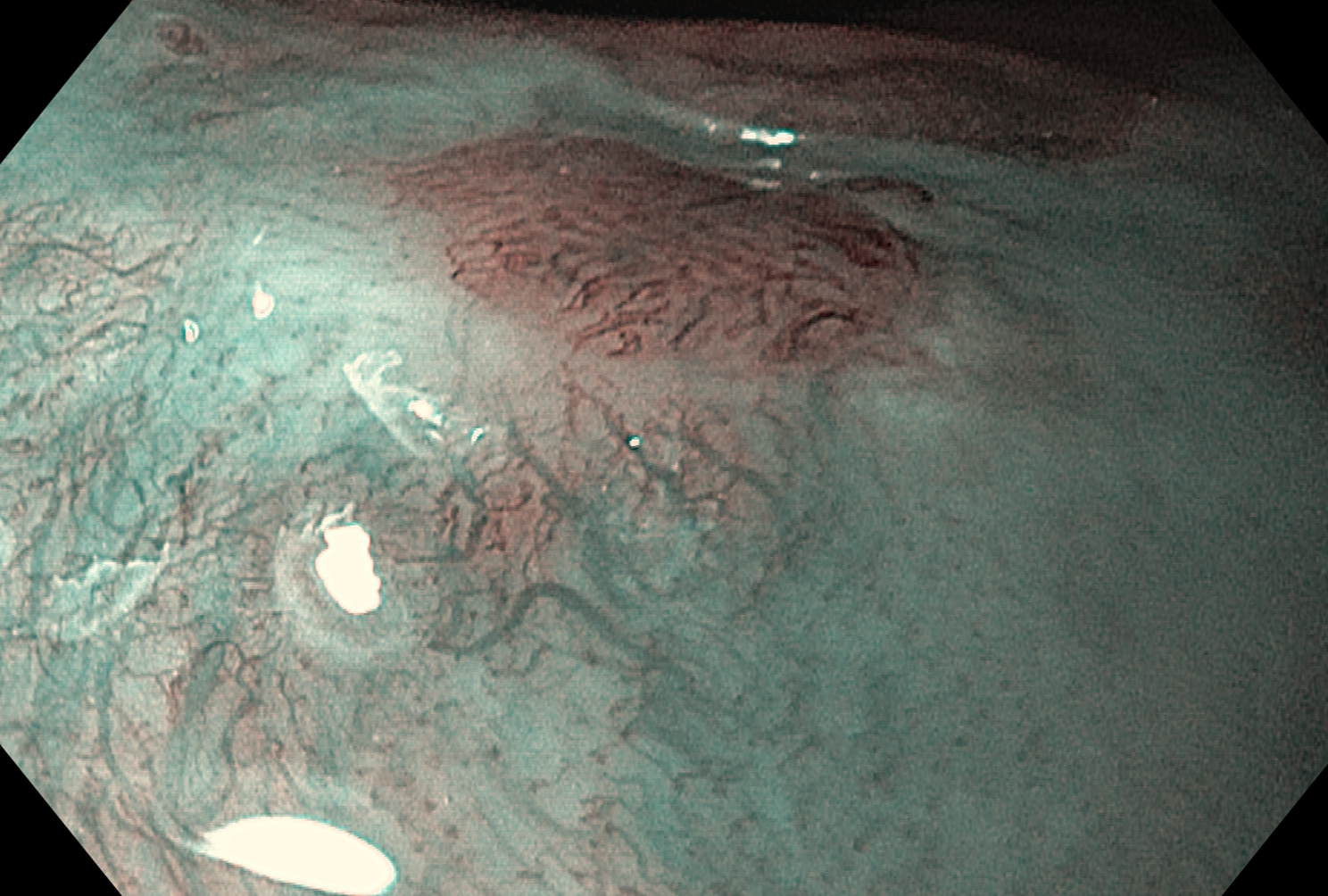 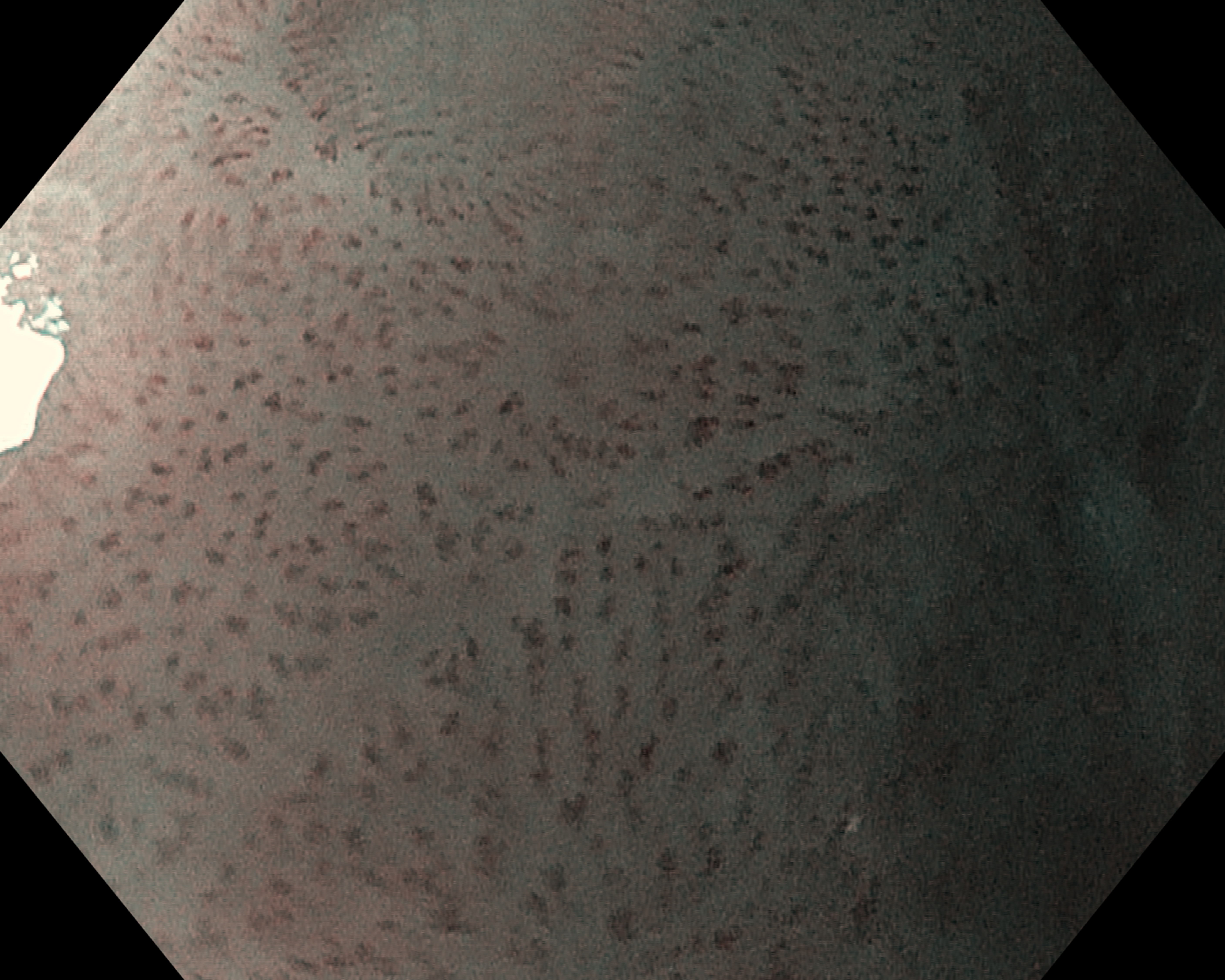 A                                                  B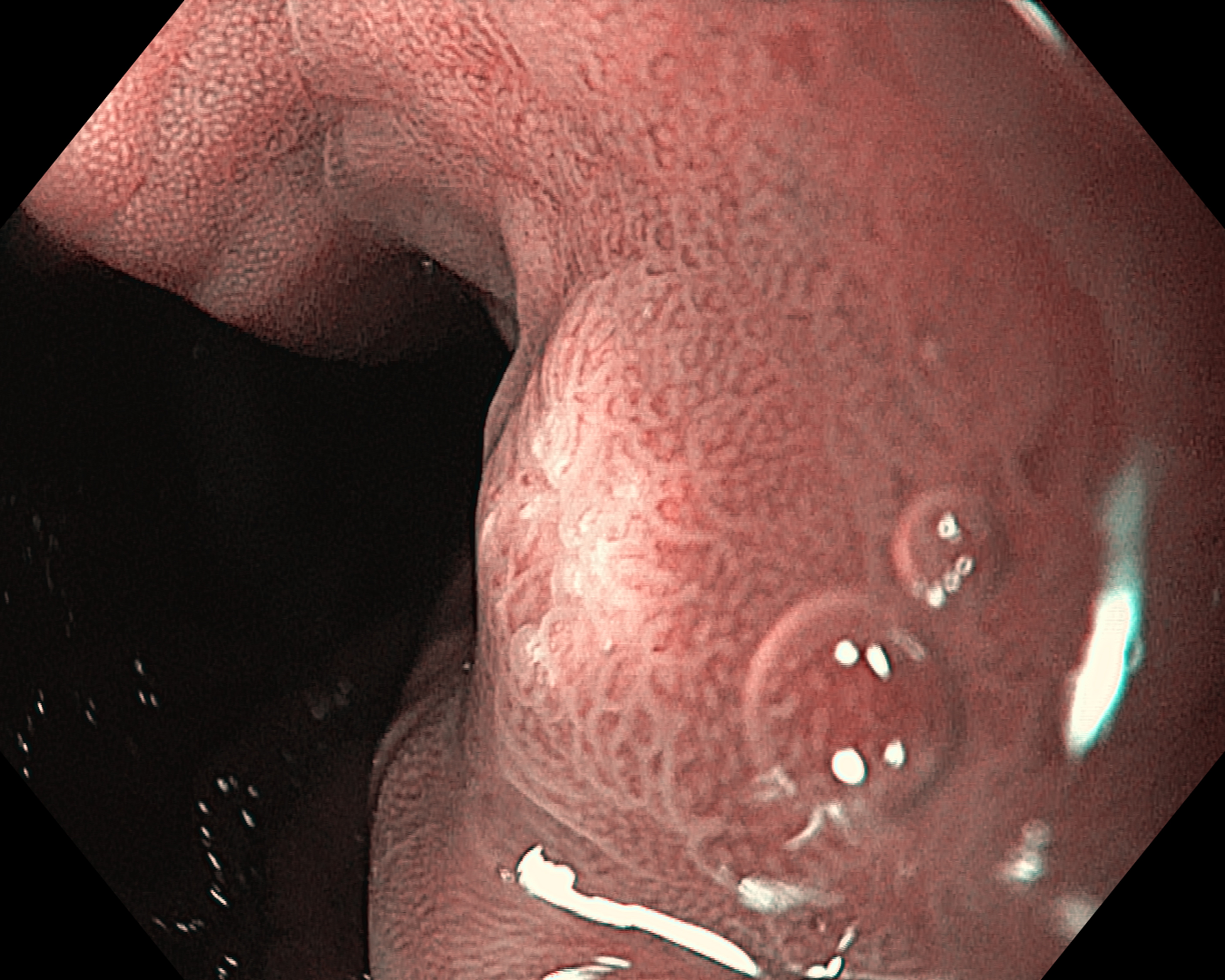 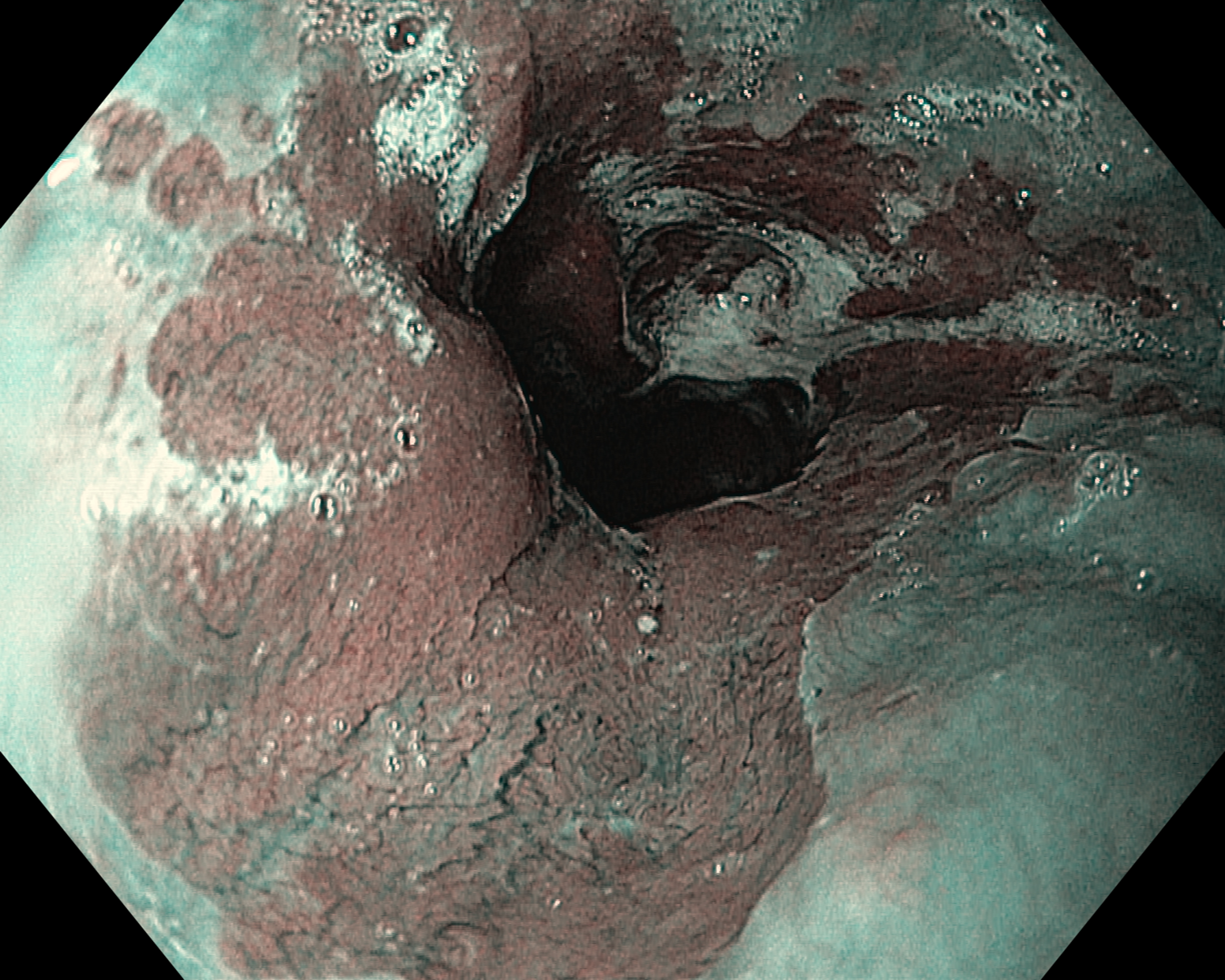 C                                                   D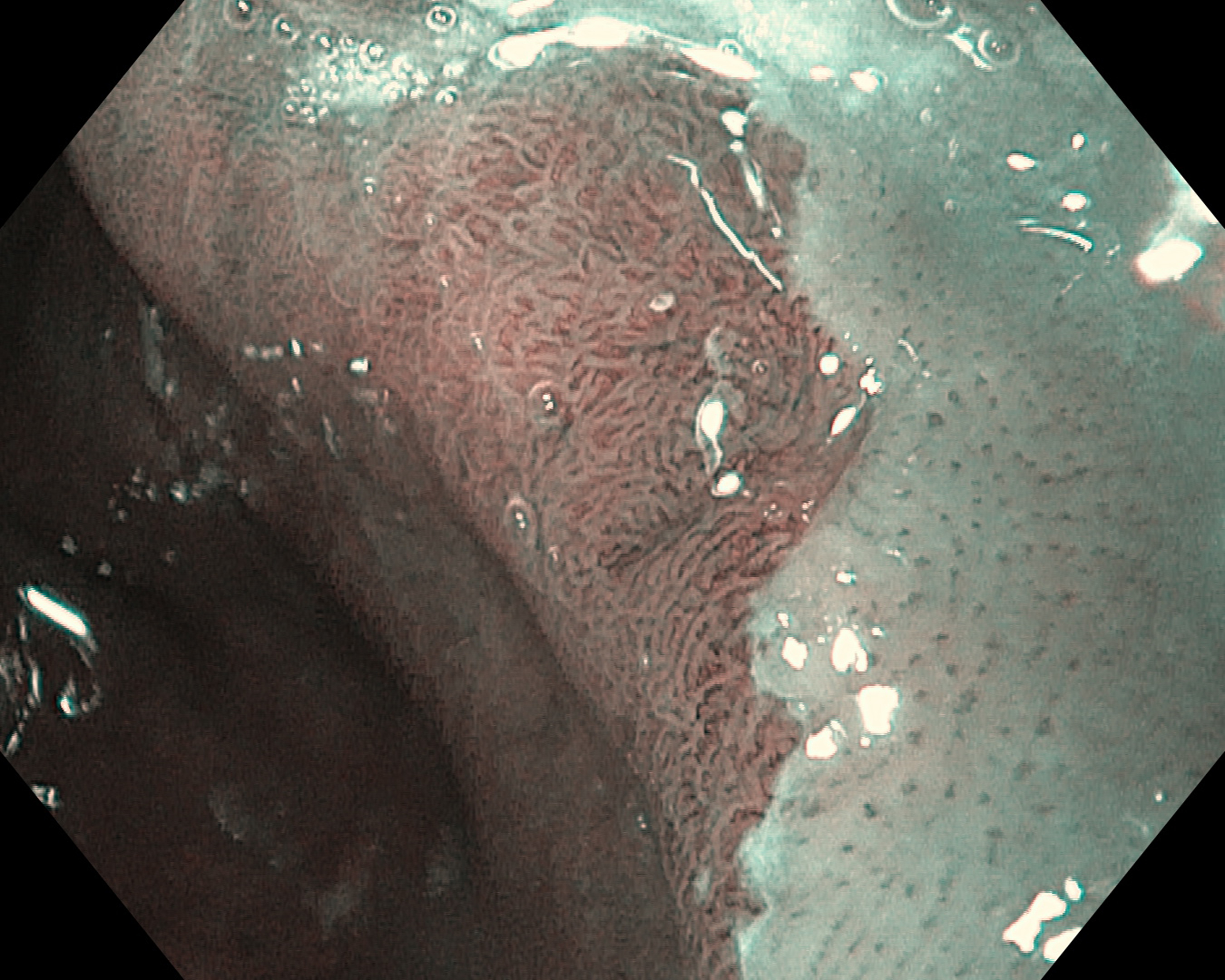 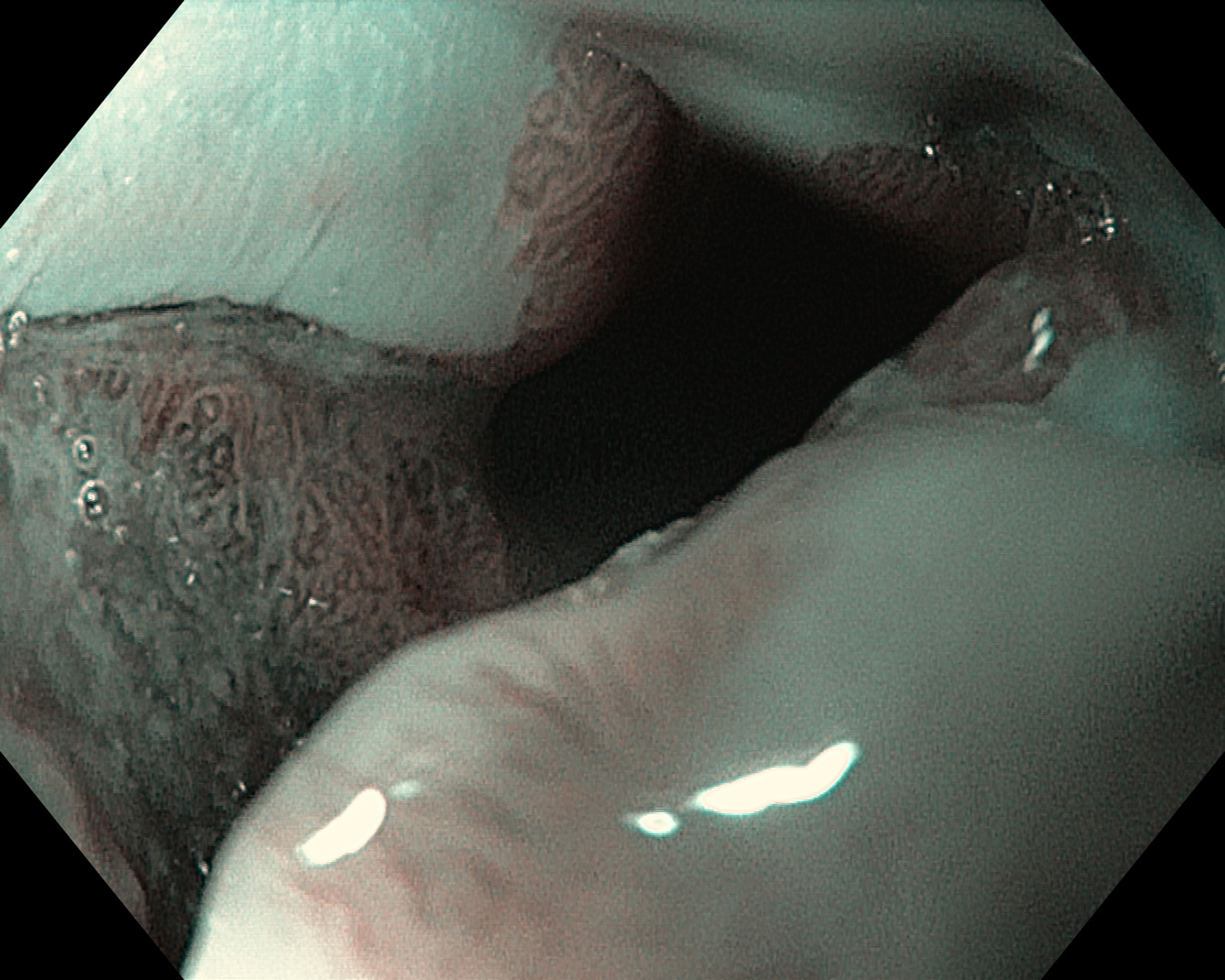 E                                                    FFigure 1 Narrow band imaging with magnification endoscopy images of the esophagus. A: Normal esophageal mucosa: branching vessel network and intra-epithelial papillary capillary loop (IPCL) surrounding an island of Barrett’s esophagus (BE); B: IPCL type V1: dilatation of intra-epithelial papillary capillary loop, irregular caliber, and form variation; C: Round pits with regular microvasculature corresponding with columnar mucosa; D: Non-dysplastic BE: flat-type mucosa with regular long branching vessels; E: Non-dysplastic BE: regular villous/ridge mucosal pattern; F: Dysplastic BE: distorsion of mucosal pattern and irregular vascular pattern.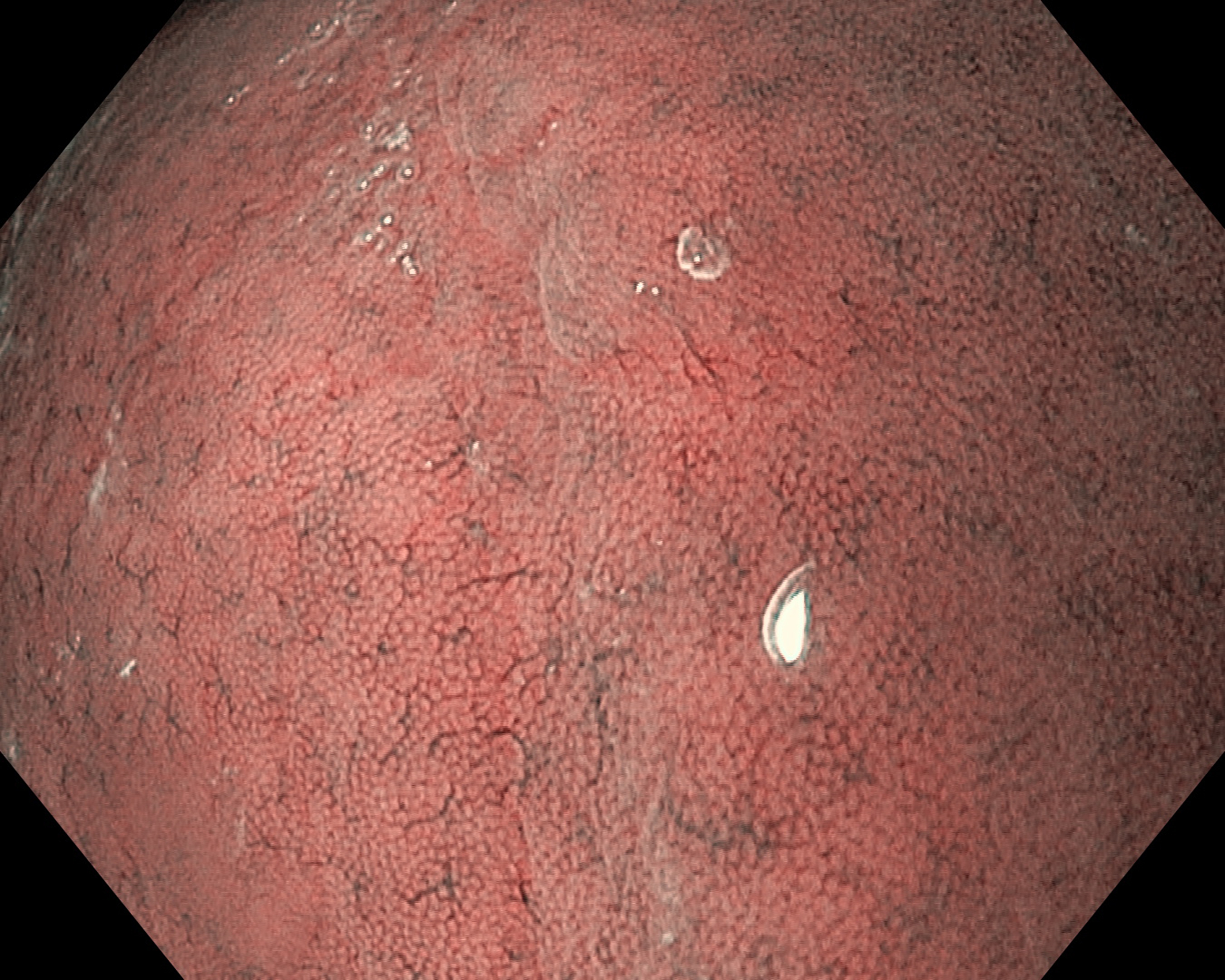 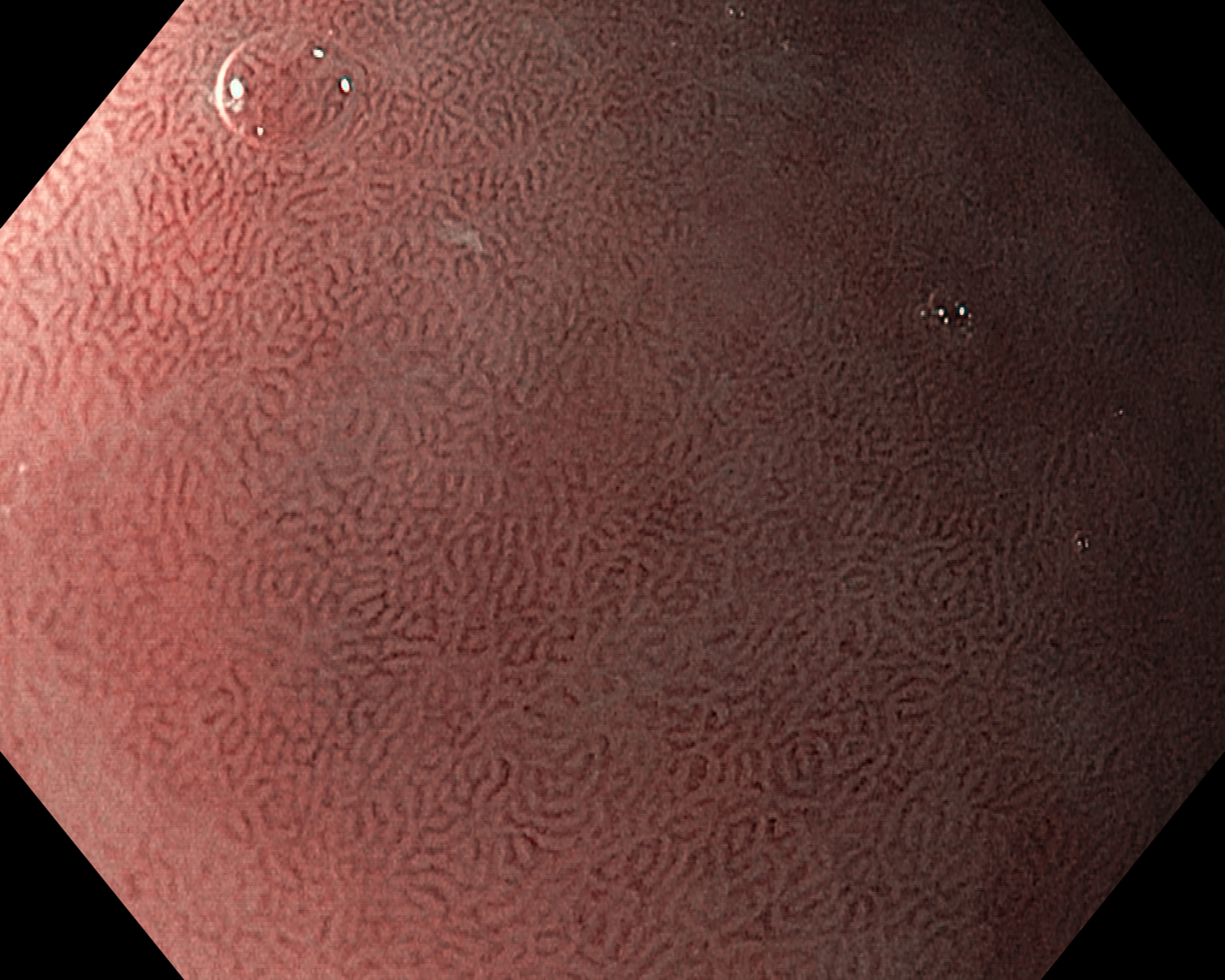 A                                                                 BFigure 2 Narrow band imaging with magnification endoscopy images of normal gastric mucosa. A: Round pits surrounded by the subepithelial capillary network (SECN) and collecting venules (CVs) in normal corporeal mucosa; B: Coil-shaped appearance of SECN, without the visualization of the CVs in normal antral mucosa.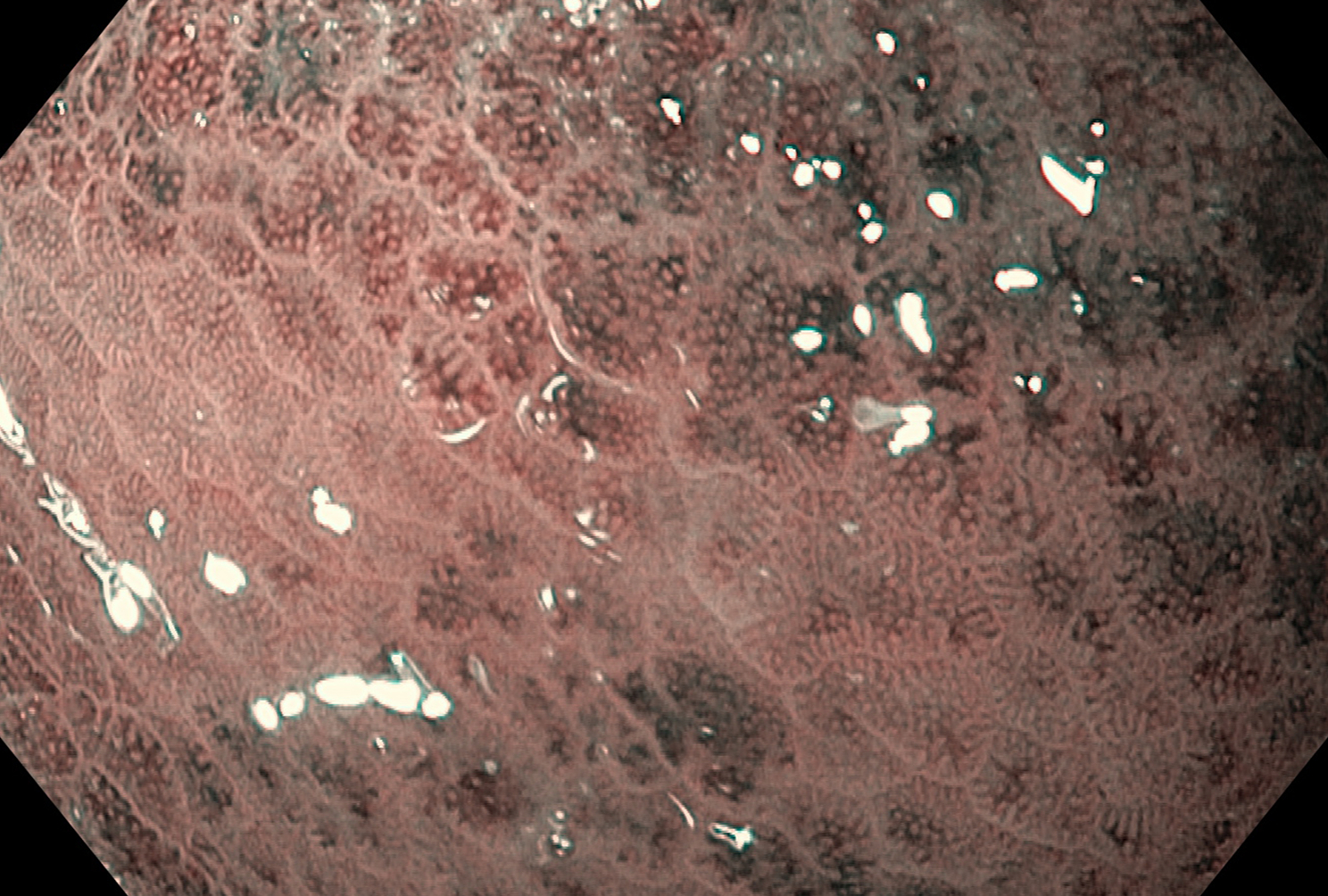 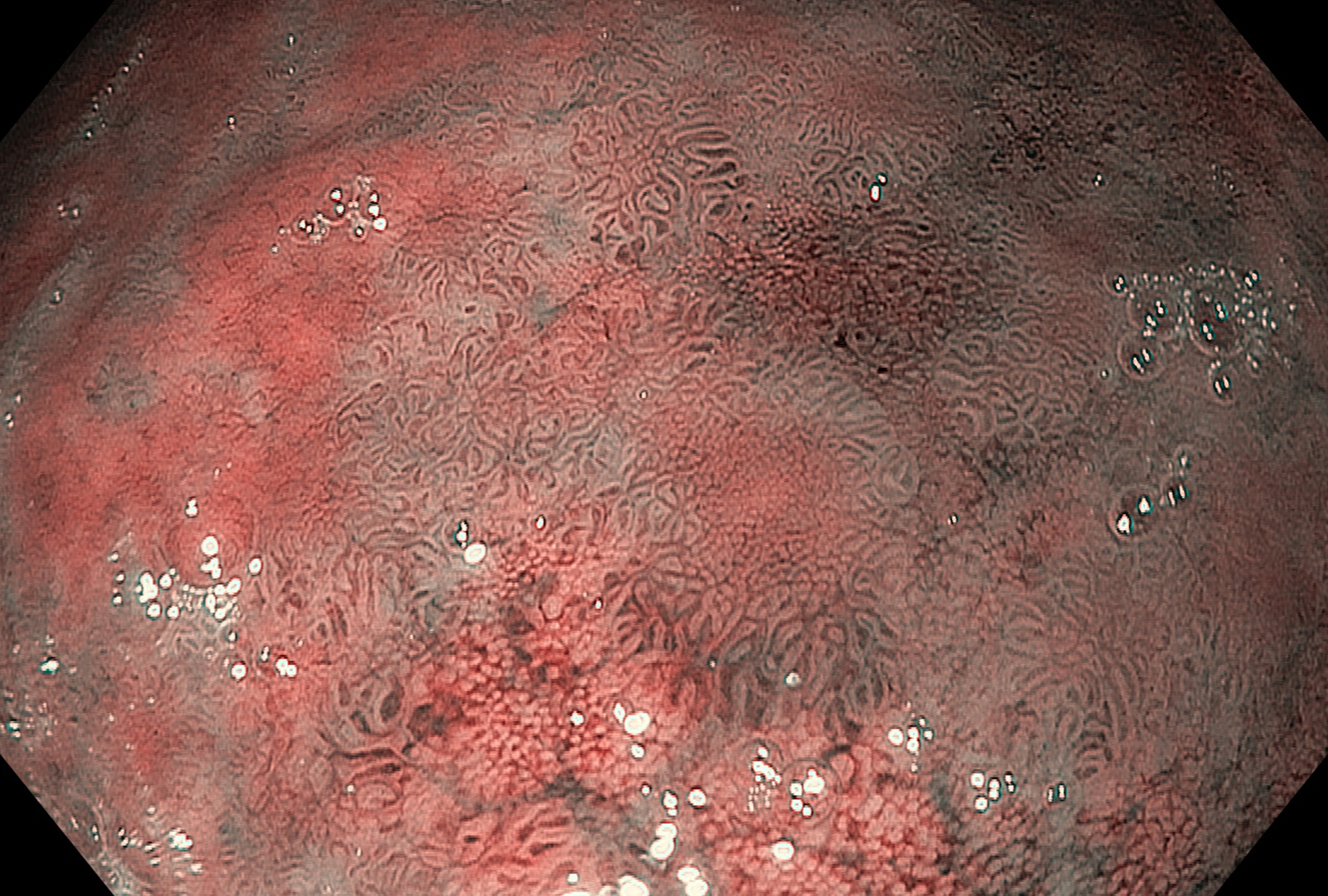 A                                                 B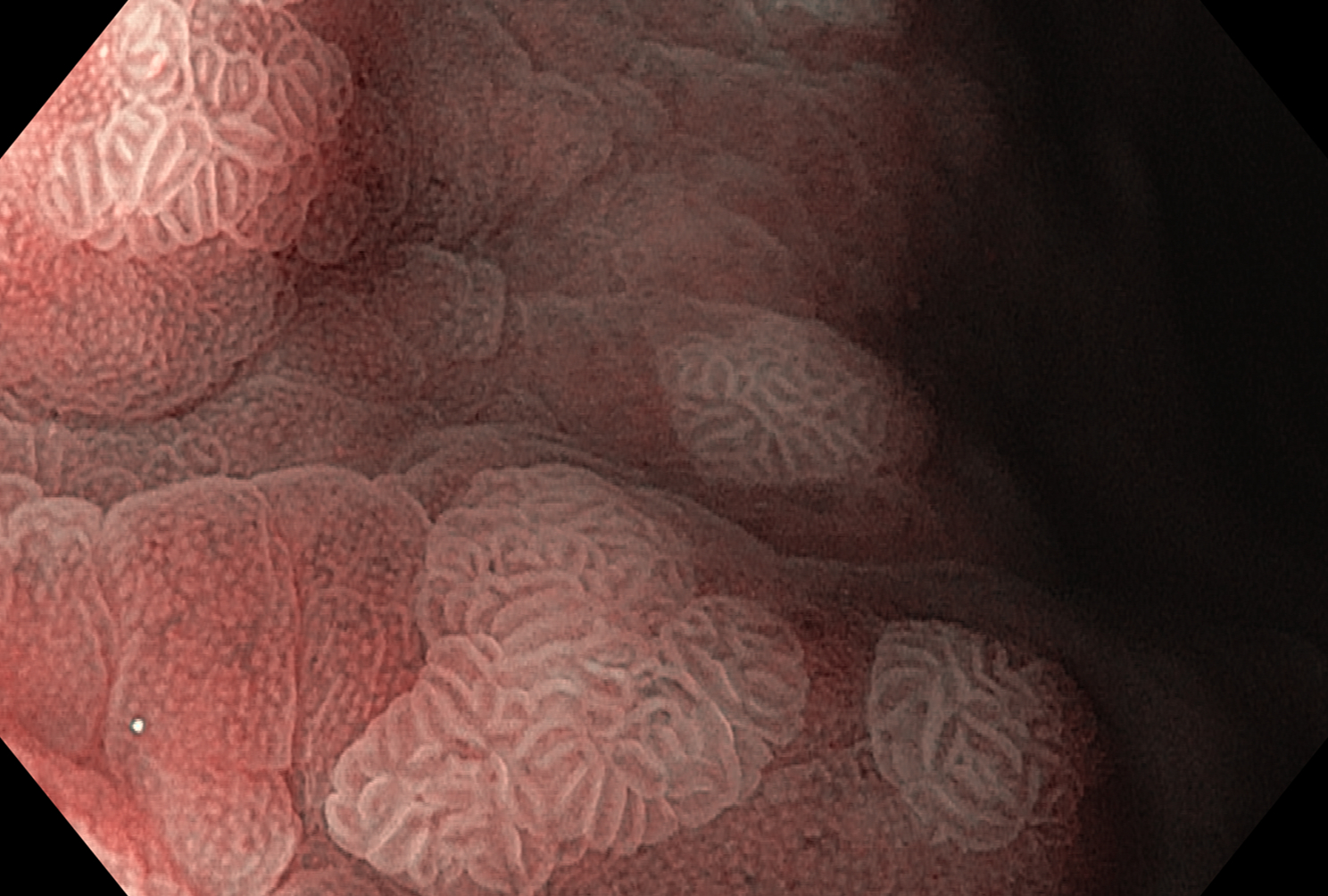 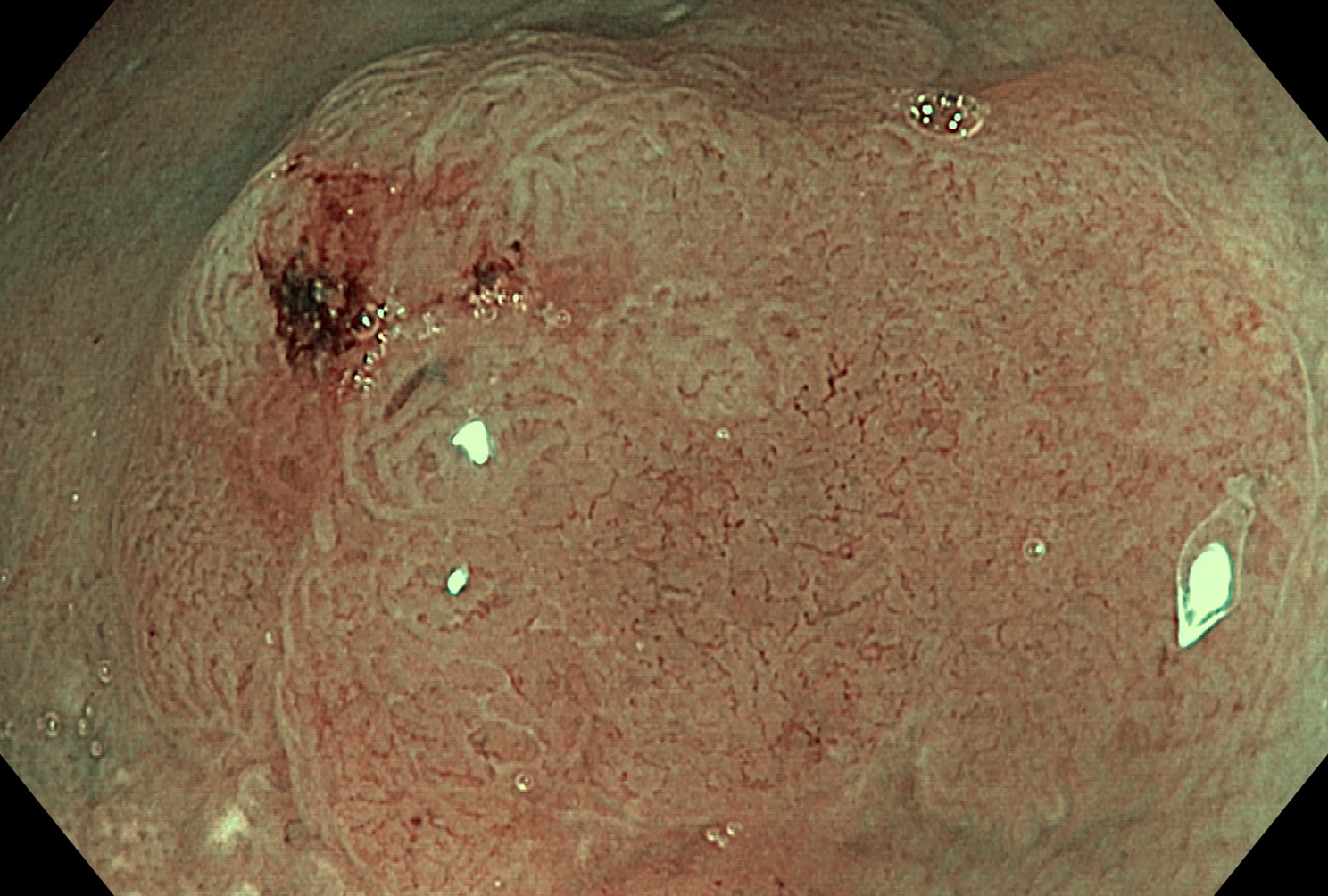 C                                                      DFigure 3 Narrow band imaging with magnification endoscopy images of gastric lesions. A: Helicobacter pylori gastritis: enlargement of pits, variable vascular density (alternation of lighter and darker areas); B: Extensive areas of intestinal metaplasia (tubulovillous mucosal pattern) and remnant normal gastric body mucosa (small regular and circular pits); C: Areas of intestinal metaplasia: blue whitish slightly raised areas (the light blue crest sign) with regular, tubullovilous mucosal pattern; D: Dysplasia: area with architectural loss of mucosal pattern and irregular vascular pattern.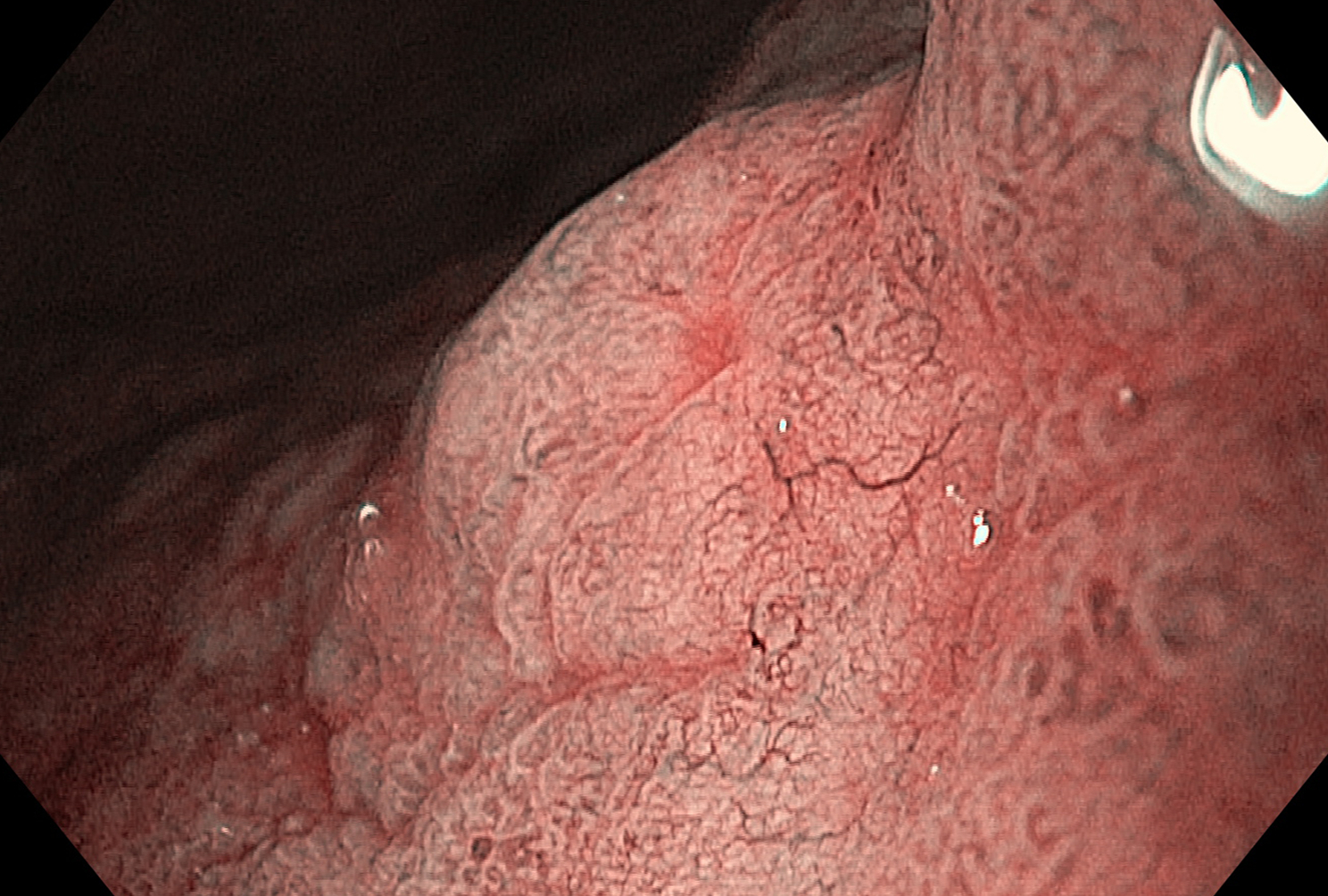 Figure 4 Superficial gastric cancer: Disappearance of microsurface pattern, irregular microvascular pattern with a demarcation line.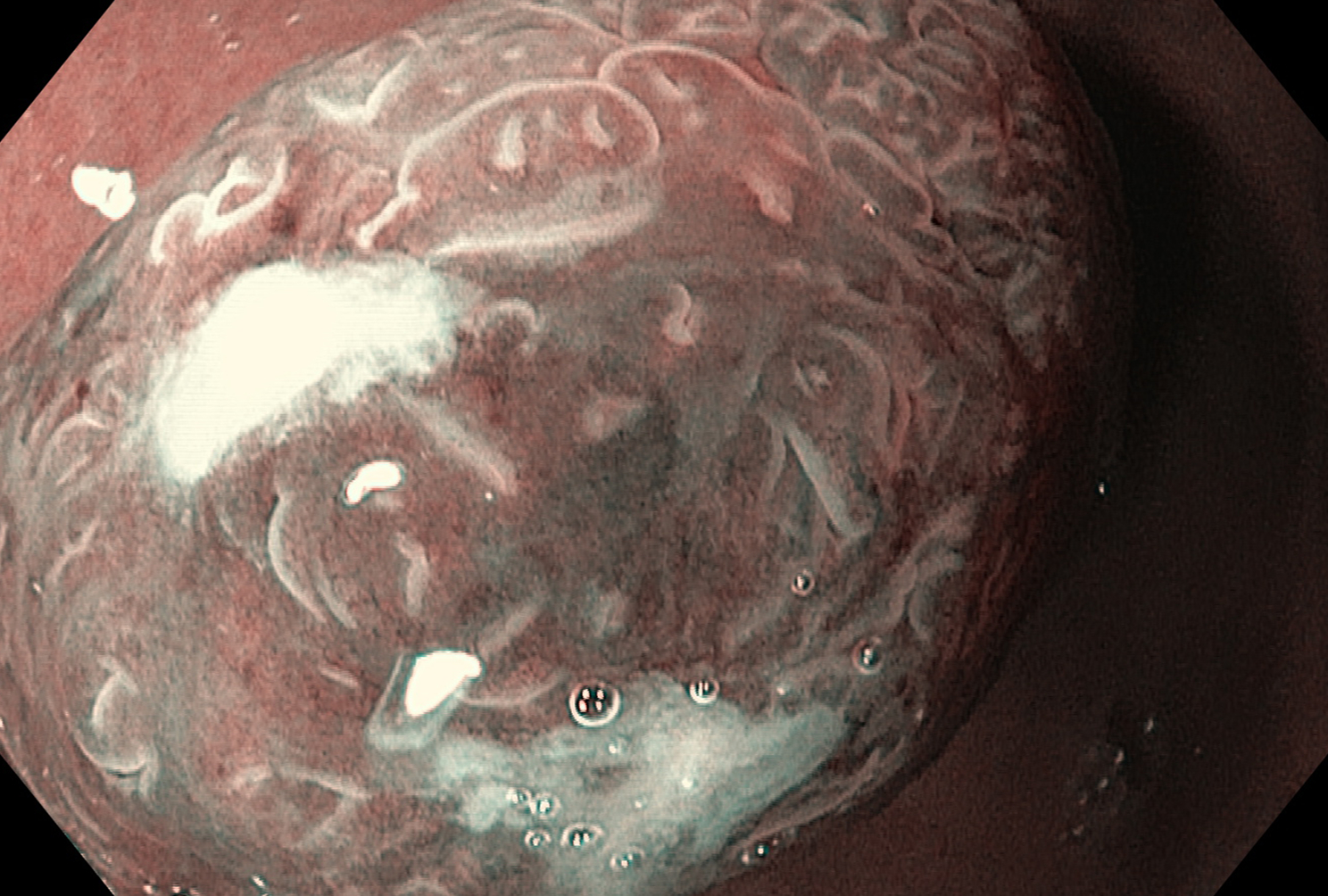 Figure 5 Gastric adenoma: White opaque substance with regular distribution obscures the subepithelial microvascular pattern.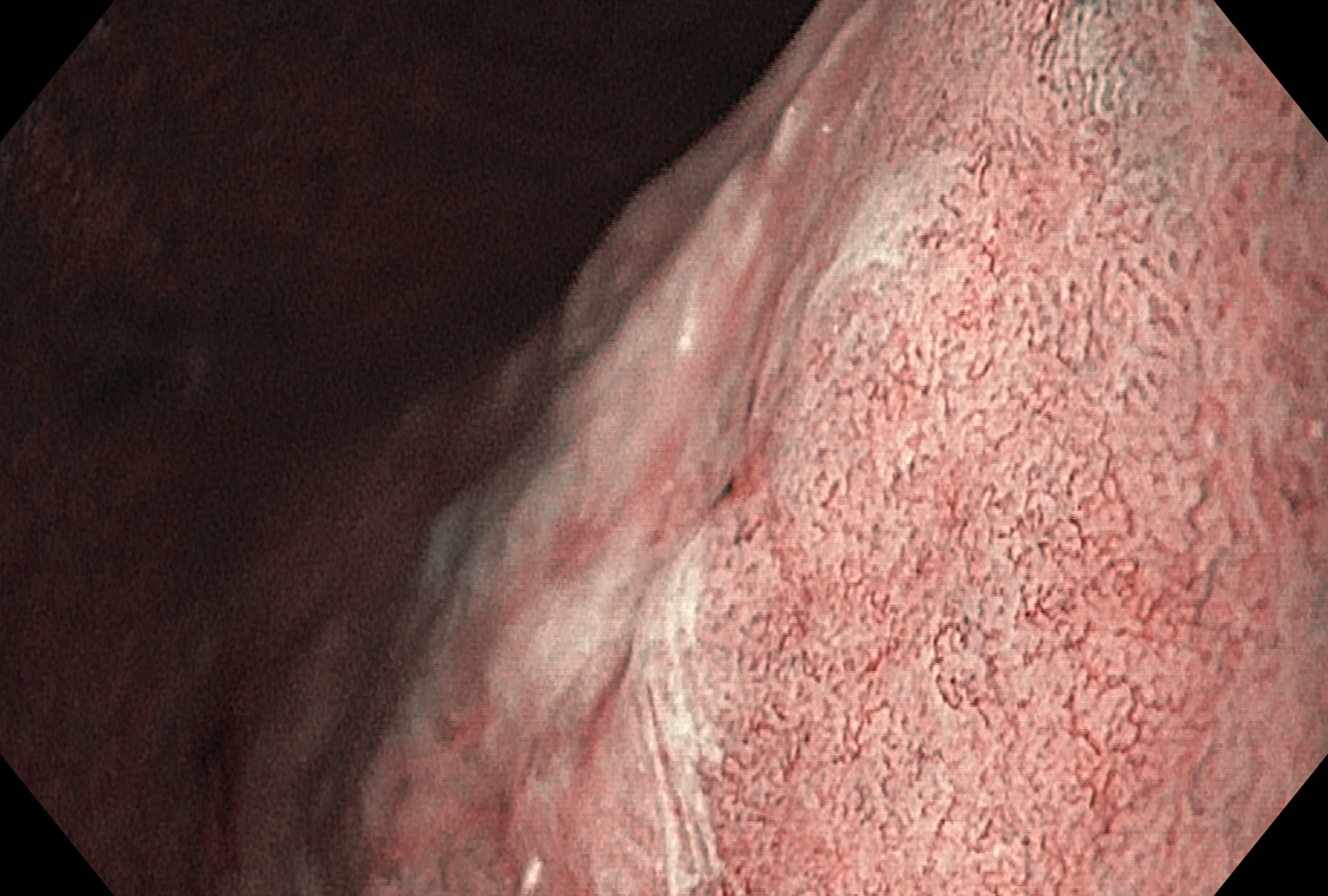 Figure 6 Gastric cancer with submucosal invasion: blurry mucosal pattern and irregular mesh vascular pattern.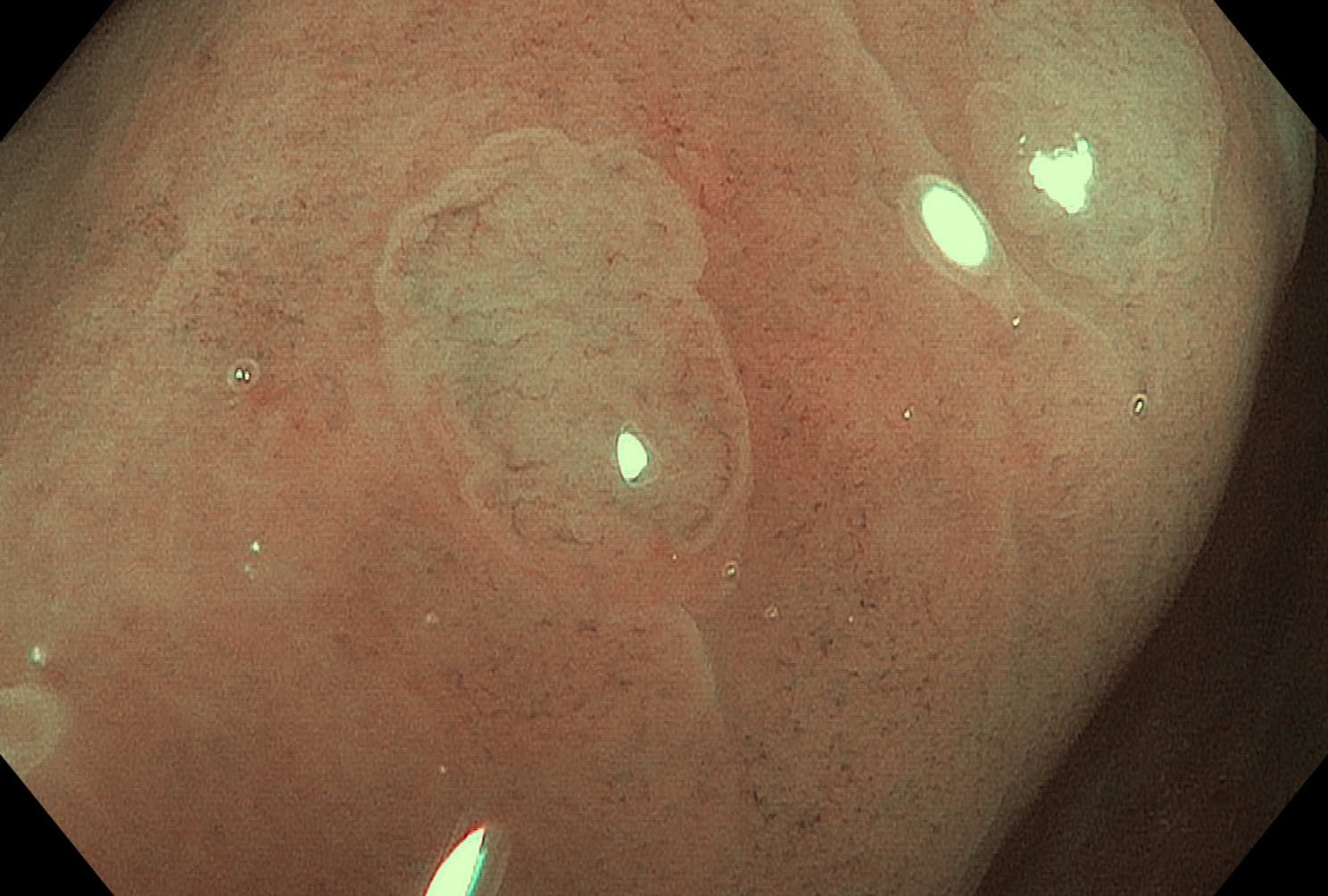 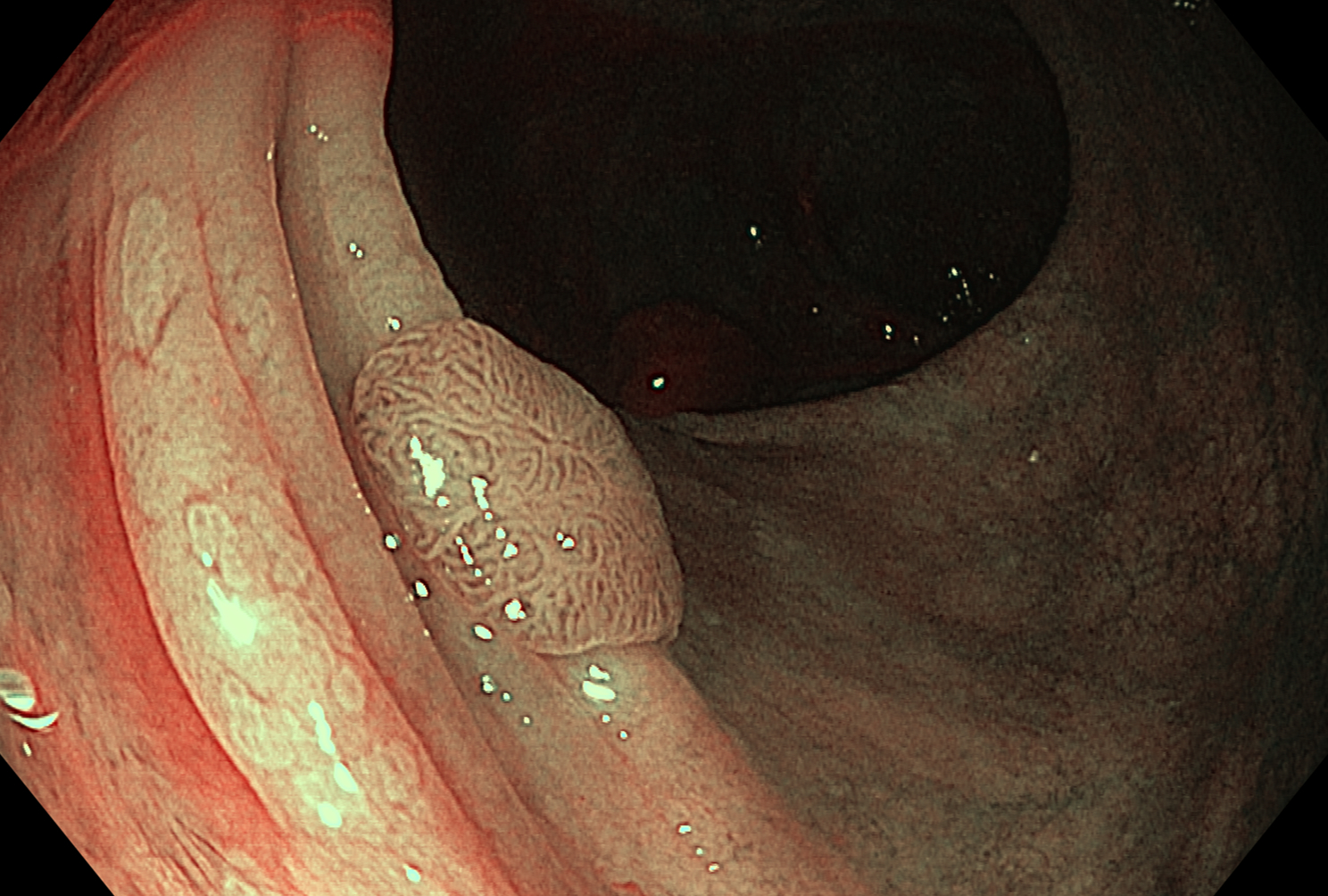 A                                                                      BFigure 7 Assessment of colonic lesions by narrow band imaging with magnification endoscopy according to different classification systems. A: Hyperplastic polyp: absent mesh brown capillary network (Type I MBCN) (Sano classification); a lighter color of the polyp than the background, isolated vessels coursing across the lesion (NICE criteria); B: Adenomatous polyp: regular mesh brown capillary network (Type II MBCN) and Kudo’s Type IV mucosal pattern; the brown color relative to background, thick brown vessels surrounding white structures (NICE criteria); C: Cancerous colonic lesion: irregular mucosal and vascular patterns (Type III MBCN); D: Deep submucosal invasive colorectal cancer: amorphous surface pattern and disrupted vessels (NICE criteria).